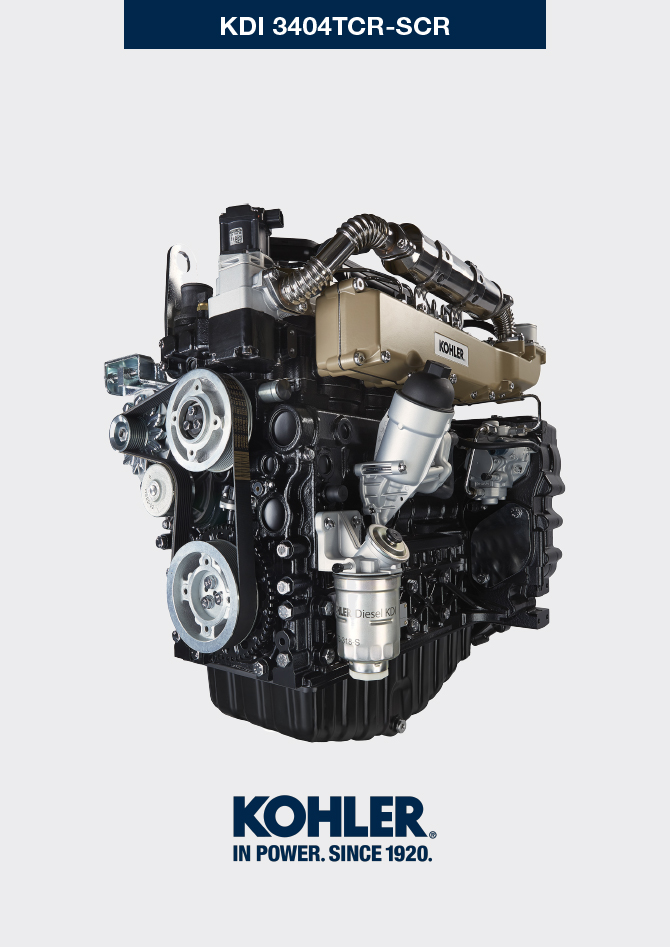 Angaben zur montageAngaben zur Konfiguration des MotorsIn diesem Kapitel wird der Motor in der " Grundausstattung " gezeigt (vgl. Abs. 1.4 - 1.5 ).Für die Montage aller in diesem Kapitel nicht beschriebenen Komponenten, siehe Kap. 11 .Im Folgenden werden die in Kap. 11 beschriebenen Komponenten aufgelistet.11.1 Heater (Austausch)
11.2 Angetriebenes Rad (für III / IV Zapfwelle)
11.3 III Zapfwelle (Austausch)
11.4 IV Zapfwelle (Austausch)
11.5 Ausgleichswellen (Austausch)11. 6 ETB (Austausch)Empfehlungen für die MontageDie Informationen wurden vom technischen Personal des Herstellers ausgewählt, geprüft und genehmigt.In diesem Kapitel sind alle Installationsmodalitäten von bereits kontrollierten, überholten oder eventuell ausgetauschten Baugruppen und/oder einzelnen Komponenten beschrieben.Bei der Beschreibung der Einbauarbeiten wird ggf. das nötige Spezialwerkzeug angegeben. Es kann anhand der Tab 13.1 identifiziert werden. Im Folgenden in Tab. 9.1 ein Beispiel für ein Spezialwerkzeug ( ST_05 ).
  Tab. 9.1     Wichtig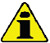 Vor Ausführung der Arbeiten Abs. 3.3.2 lesen.Über das Sachverzeichnis oder den Kapitelindex kann schnell die gesuchte Information gefunden werden.Der Bediener muss überprüfen, dass:
die Komponenten, die Baugruppen sowie die Verbindungsflächen der Teile sorgfältig gewaschen, gereinigt und getrocknet wurden;die Verbindungsflächen keine Beschädigungen aufweisen;die Ausrüstungen und die Werkzeuge für die korrekte und sichere Durchführung der Tätigkeiten geeignet sind;die entsprechenden Sicherheitsbedingungen vorliegen.Der Bediener muss:
die Tätigkeiten mühelos und sicher durchführen können; demnach wird empfohlen, den Motor für die Überholungen auf dem entsprechenden drehbaren Auflagerbock zu installieren, um Sicherheit des Bedieners und der involvierten Personen gewährleisten zu können.die Baugruppen und/oder Komponenten kreuzweise und abwechselnd festziehen, zuerst mit einem geringeren Anziehmoment als dem festgelegten und erst anschließend mit dem im Verfahren angegebenen Wert.Austausch sämtlicher Dichtungen, bei jeder Montage von Bestandteilen, für die Dichtungen vorgesehen sind, sämtliche Dichtungen austauschen..Montage MotorblockEinbau Baugruppe ÖlwanneMontage Baugruppe ZylinderkopfEinbau des AnsaugsammelrohrsEinbau des KraftstoffkreislaufsEinbau des SchmierkreislaufsMontage Flansch-BaugruppeEinbau des AuspuffsammelrohrsEinbau der Riemenscheibe des KurbelwelleEinbau des TurbokompressorsEinbau der elektrischen KomponentenEinbau KältemittelkreislaufEinbau Abgasrückführkreislauf (EGR)Anziehmomente und Verwendung der DichtungsmasseTab. 9.4 - *Alternativ zu den Ersatzschrauben, mit "Dri-loc"* Alternativ zu den Ersatzschrauben, mit "Dri-loc"* Alternativ zu den Ersatzschrauben, mit "Dri-loc"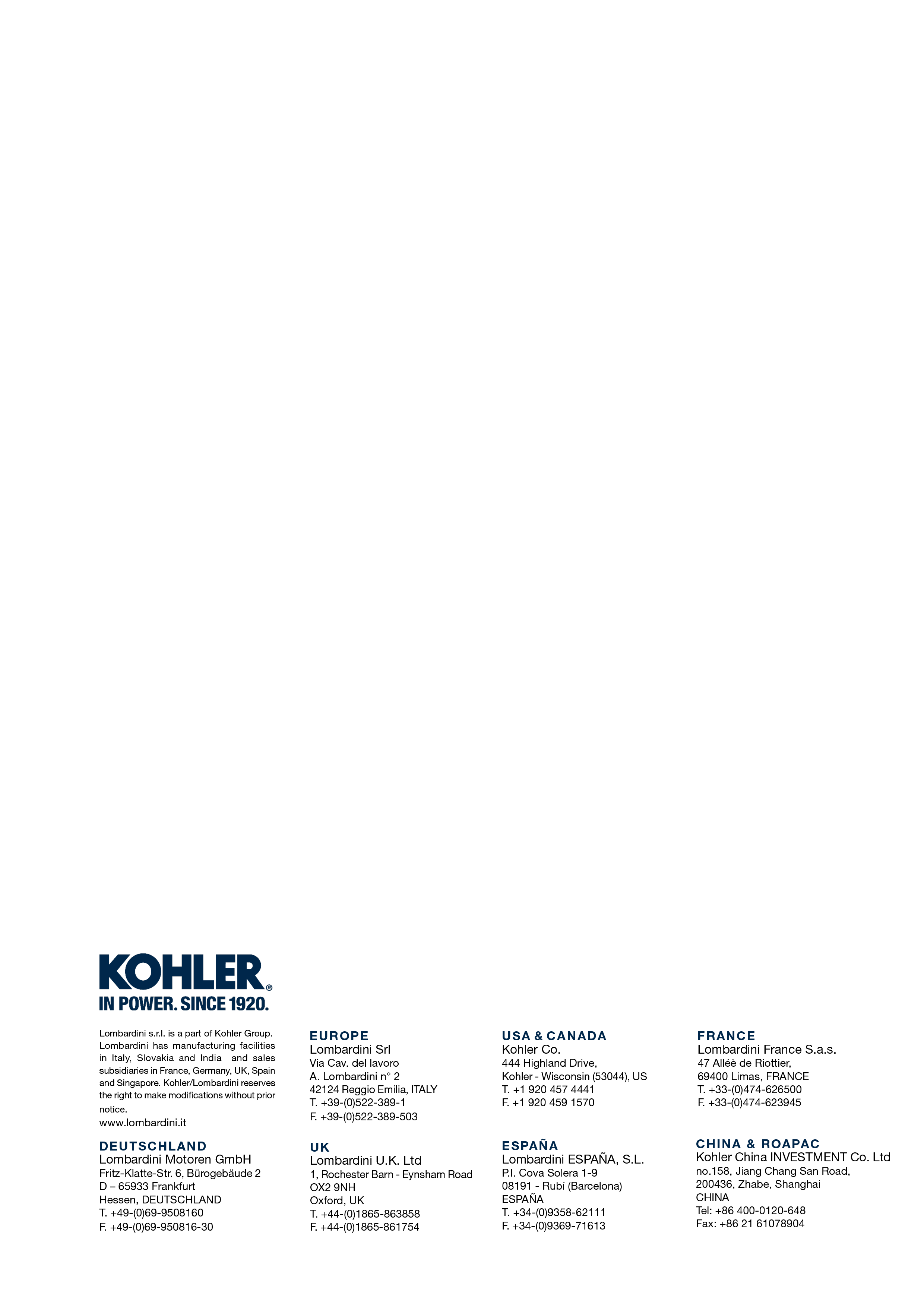 Angaben zur montageWerkstatthandbuch KDI 3404 TCR-SCR (Rev. 10.3)SPEZIALWERKZEUGSPEZIALWERKZEUGSPEZIALWERKZEUGSPEZIALWERKZEUG"ST"Foto/ZeichnungBESCHREIBUNGSERIENNUMMERST_05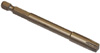 Schlüssel Six nicks SN 8ED0014603650-S9.3.1 Hauptlager   Wichtig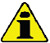 Die Verfahren aus Abs. 8.2.1 und Abs. 8.2.2 , durchführen, bevor mit der Montage begonnen wird.Da die Halblager der Bank aus einem speziellen Material hergestellt wurden, müssen sie unbedingt bei jeder Montage ausgewechselt werden, um ein Festfressen zu vermeiden.
Die neuen Halblager A1 auf der oberen Gehäusehälfte B1 unter Berücksichtigung der Bezugsnuten C montieren.
   Wichtig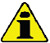 Nach der Montage der Halblager überprüfen, dass die Schmieröffnungen D mit den Kanälen der Gehäusehälfte B1 übereinstimmen.Die oberen und unteren Halblager dürfen NICHT einzeln ausgetauscht werden, sondern immer alle zusammen.Die neuen Halblager A2 auf der unteren Gehäusehälfte B2 unter Berücksichtigung der Bezugsnuten C montieren.Die Halblager A1 und A2 mit Öl schmieren.
Abb 9.1


Abb 9.2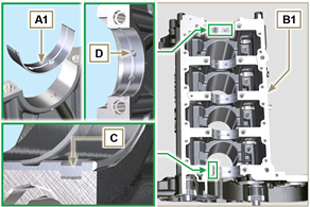 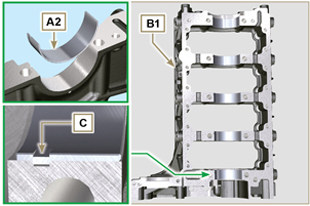 9.3.2 Stößel
Die Stößel E mit Öl schmieren.Die Stößel E in die Aufnahmen F der oberen Gehäusehälfte B1 einsetzen.
Abb 9.3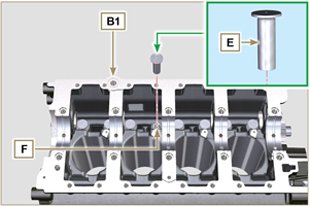 9.3.3 ÖlsprühdüsenDie Einspritzdüsen G in die obere Gehäusehälfte B1 einsetzen und die Verbindungsschrauben H mit der Hand festziehen.Überprüfen, ob die Spritzdüsen G richtig in ihren Sitz eingesetzt sind (siehe Detail L ) und die Schrauben des Anschlussstücks H anziehen (Anzugsmoment 10 Nm ).
Abb 9.4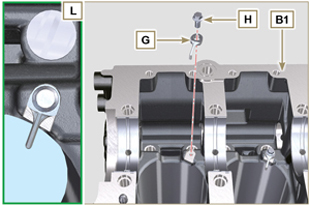 9.3.4 Kurbelwelle   Wichtig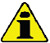 Die in Abs. 8.4.1 und Abs. 8.4.2 beschriebenen Kontrollen durchführen.Überprüfen, dass die Halblager A1 korrekt auf der oberen Gehäusehälfte B1 montiert wurden.Die Lager- und Pleuelzapfen J mit Öl schmieren.Die Kurbelwelle M in ihren Sitz auf der oberen Gehäusehälfte B1 einsetzen.Die beiden Schulterringhälften N1 zwischen der Kurbelwelle M und der oberen Gehäusehälfte B1 einsetzen (Detail Q ).
Abb 9.5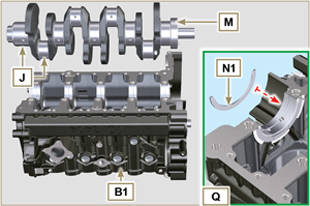 9.3.5 Untere GehäusehälfteÜberprüfen, dass die Verbindungsflächen P einwandfrei sauber sind.Einen Streifen Loctite 5660 mit einer Stärke von etwa 1,5 mm auf der Fläche P der oberen Gehäusehälfte B1 auftragen; dabei darauf achten dass die Kanäle für die Ölzufuhr X und den Ölrückfluss in die Ölwanne Y nicht verstopft werden.Die Dichtung S in den Sitz des Kurbelgehäuses B1 einsetzen.Anmerkung :alternativ dazu Loctite 5699 auftragen
Abb 9.6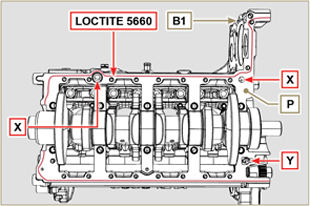 Überprüfen, dass die Halblager A2 korrekt auf der unteren Gehäusehälfte B2 montiert wurden.Die beiden Schulterringhälften N2 auf der unteren Gehäusehälfte B2 montieren und ein wenig Schmierfett  auftragen, um sie in ihrem Sitz zu halten.Die beiden Gehäusehälften B1 und B2 unter Berücksichtigung der entsprechenden Kegelstifte T zusammenfügen.Überprüfen, dass die Halblager A2 korrekt auf der unteren Gehäusehälfte B2 montiert wurden.Die beiden Schulterringhälften N2 auf der unteren Gehäusehälfte B2 montieren und ein wenig Schmierfett  auftragen, um sie in ihrem Sitz zu halten.Die beiden Gehäusehälften B1 und B2 unter Berücksichtigung der entsprechenden Kegelstifte T zusammenfügen.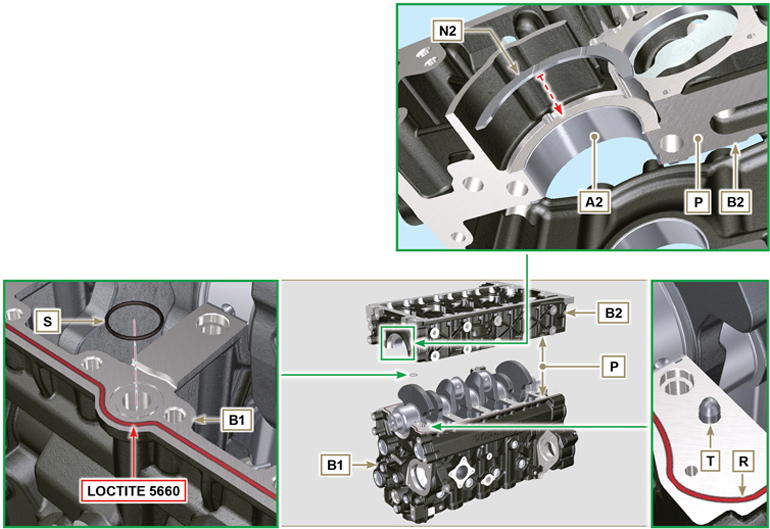 Abb 9.7 - Abb 9.8Abb 9.7 - Abb 9.8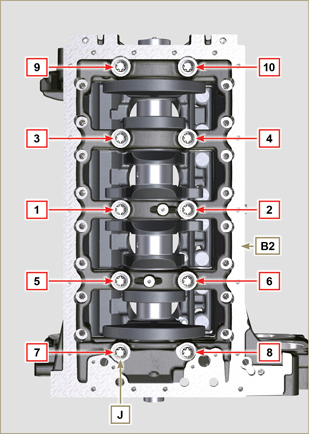 Abb 9.9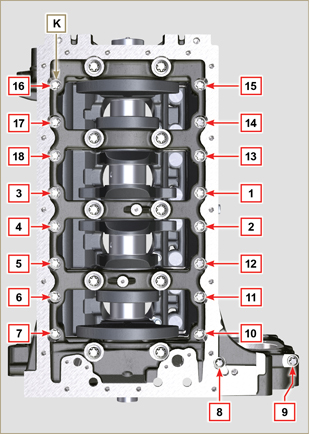 Abb 9.10Tab 9.2   Wichtig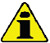 Die Bolzen zur Befestigung J , K müssen unbedingt nach jedem Montage ausgetauscht werden.Werden die Montagevorgänge nicht eingehalten, kann dies den Betrieb des Motors beeinträchtigen und schwere Sach- und Personenschäden hervorrufen.Beim Anziehen der Schrauben J , K die Zyklen, das Anziehen, und die folgenden Drehungen berücksichtigen, gemäß Tab. 9.2 ."Molyslip AS COMPOUND 40" auf den Gewinden und unter dem Kopf der Schrauben J , K auftragen und diese von Hand bis zum Anschlag andrehen.Der Schrauben J , K befestigen; dabei müssen unbedingt die in  Abb . 9.9 oder  Abb . 9.10 angeführte Abfolge sowie die in Tab. 9.2 angegebenen Anziehmomente eingehalten werden.Überprüfen, dass die Kurbelwelle M ohne Behinderungen rotiert.Die Dichtung W in den Sitz des Kurbelgehäuses B einsetzen ( ST_47 ) .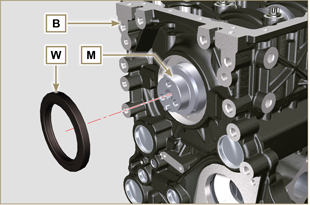 Abb 9.119.3.6 NockenwelleKorrekten Sitz des Pins P1 in der Kurbelwelle M sicherstellenZahnrad M1 auf die Kurbelwelle M schieben. Hierbei Passung auf Pin P1 beachten.Voll die Schraube N1 anziehen.Lagerstellen S2 sowie alle Nocken S3 der Nockenwelle S1 sowie alle Nockenwellenlager Q1 gut ölen.Die Nockenwelle S1 vollständig in die Nockenwellenlager Q1 einführen.Hierbei müssen die Referenzpunkte T1 auf Zahnrad R1 mit den Referenzpunkten auf M1 übereinstimmen.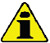 
Wichtig
Ein Versatz der Referenzpunkte T1 zwischen den Zahnrädern M1 und R1 führt zu schweren MotorschädenKurbelwelle M von Hand durchdrehen und dabei auf Schwergängigkeit oder andere Unregelmäßigkeiten achten.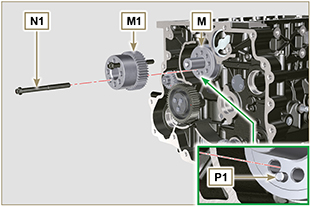 Abb 9.12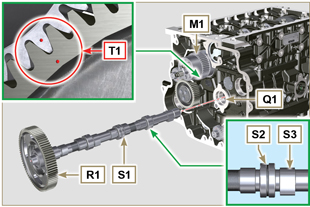 Abb 9.139.3.7 Kolbenringe
Die in Abs. 8.5.3 beschriebenen Kontrollen durchführen.Den Ölabstreifring Z3 auf dem Kolben Z anbringen.Den 2. Dichtring Z2 auf dem Kolben Z anbringen.Den 1. Dichtring Z1 auf dem Kolben Z anbringen.Die in Abs. 8.5.4 beschriebenen Kontrollen durchführen.Die Öffnung der Segmente auf 120° zueinander ( Y ) ausrichten.Anmerkung:  Die Öffnung des Segments nicht zur Bohrung für den Kolbenbolzen  (N)  ausrichten .

Den Kolbenmantel und die Kolbenringe mit Öl schmieren.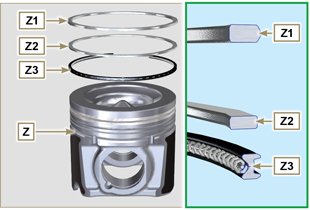 Abb 9.14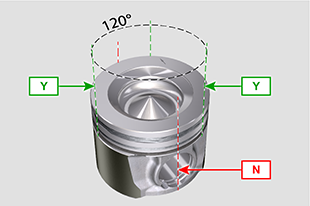 Abb 9.159.3.8 Kolben   Wichtig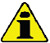 Die Bolzen zur Befestigung E1 müssen unbedingt nach jedem Montage ausgetauscht werden.Vor der Montage der aus Kolben und Pleuelstange bestehenden Baugruppe, sind die in Abs. 8.5.1 beschriebenen Kontrollen durchzuführen.Die Lagerschalen D1 müssen bei jedem Einbau ausgetauscht werden.Die Komponenten laut die Bezugszeichen auf Abs. 7.15.5 zusammenfugen.Die Schrauben E1 lösen und den Deckel der Pleuelstange F1 abnehmen.Die Pleuelstange F2 in den Kolben Z einführen und die Aufnahmen G1 abgleichen.Den Kolbenbolzen H1 in die Aufnahme G1 zur Montage der Baugruppe Pleuelstange-Kolben einführen.Die Sicherungsringe L1 im Inneren der Aufnahme G2 des Kolbens Z zur Fixierung des Kolbenbolzens H1 einsetzen.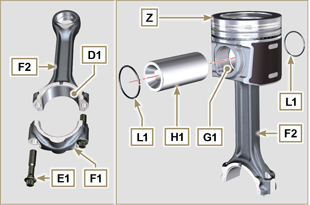 Abb 9.16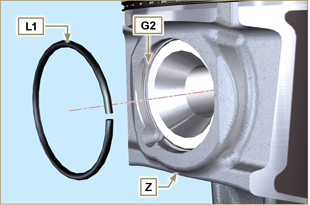 Abb 9.179.3.9 Baugruppe Kolben und Pleuelstange   Wichtig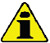 Vor der Montage der Einheit Kolben und Pleuel, die in Abs. 8.5.5 ,  durchführen, bevor mit der Montage begonnen wirdDie Kurbelwelle M drehen und dabei den Pleuelzapfen J1 in Richtung OT des entsprechenden Zylinders verschieben.
Abb 9.18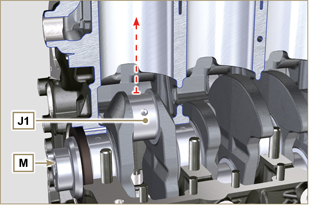 Den Mantel und die Kolbenringe von Kolben Z schmieren.Überprüfen, dass das Halblager U1 korrekt montiert und ausreichend geschmiert wurde.Mit Hilfe einer Spannzange den Kolben ungefähr 10 mm (Maß T2 ) weit in den Zylinder W1 einführen.
   Wichtig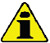 Kontrollieren, dass die unter Punkt 1 beschriebene Bedingung vorliegt.Der Kolben Z muss so montiert werden, dass die Kerbe K1, die sich auf einer Seite des Kolbenhemds befindet, zu den Ölspritzdüsen gerichtet ist.Den Kolben Z um 10° gegen den Uhrzeigersinn, ausgehend von seiner korrekten Montageposition drehen ( Abb . 9.20 - Maß T3 ).
ANMERKUNG: So wird eine Kollision zwischen der Pleuelstange F2 und der Einspritzdüse G vermieden.
Abb 9.19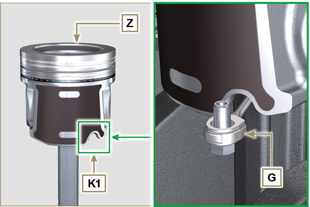 
Abb 9.20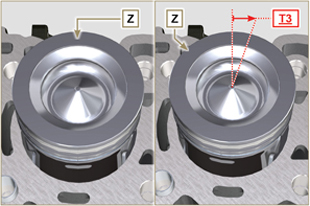 
Abb 9.21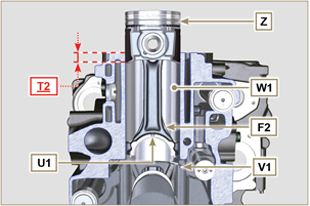 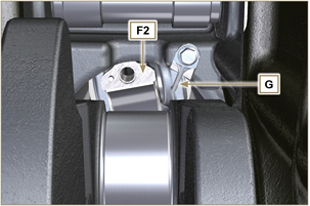 

Abb 9.22   Wichtig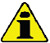 Den Kolbenringspanner am Kolben montiert lassen.Den Kolben Z nach unten drücken, ohne die Zylindersegmente einzuführen, den Kolben Z um 10° im Uhrzeigersinn drehen (Maß  T3 - richtige Montageposition).
Abb 9.23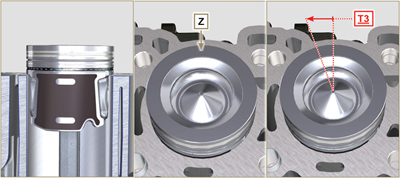 Den Kolben Z nach unten drücken, dabei den Pleuelzapfen J1 mit der Pleuelstange F2 zentrieren.Die Kurbelwelle M drehen und dabei den Pleuelzapfen J1 in Richtung UT des entsprechenden Zylinders verschieben.Den Kolben Z nach unten drücken, dabei den Pleuelzapfen J1 mit der Pleuelstange F2 zentrieren.Das Kurbelgehäuse drehen, um den Kopfdeckel der Pleuelstange F1 einzusetzen.Überprüfen, dass das Halblager U1 korrekt auf dem Deckel der Pleuelstange F1 montiert ist.
     Wichtig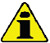 Sicherstellen, dass die Bruchflächen des Pleueldeckels F1 passgenau mit dem Pleuel F2 übereinstimmen, bevor die Schrauben E1 angezogen werden.Den Deckel der Pleuelstange F1 mit der Pleuelstange F2 verbinden; dabei die bei der Demontage angebrachten Bezugszeichen berücksichtigen ( Abs. 7.15.2 und Abs. 7.15.5 )."Molyslip AS COMPOUND 40" auf den Gewinden und unter dem Kopf der Schrauben E1 auftragen und diese von Hand bis zum Anschlag andrehen.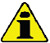 WichtigWerden die Montagevorgänge nicht eingehalten, kann dies den Betrieb des Motors beeinträchtigen und schwere Sach- und Personenschäden hervorrufen.Die Schrauben E1 , abwechselnd anziehen, dabei unbedingt die angegebenen Anziehmomente einhalten ( Tab. 9.3 ).Die Vorgänge von 1 bis 14 für jeden Zylinder wiederholen.Kontrollieren, dass die Pleuelstangen über ein gewisses Spiel verfügen und dass sich die Kurbelwelle M ohne Behinderung dreht.
ANMERKUNG: Nach Durchführung der unter Punkt 16 angeführten Kontrolle, die Welle M mit dem ersten Zylinder am OT positionieren.
Abb 9.24


Abb 9.25


Abb 9.26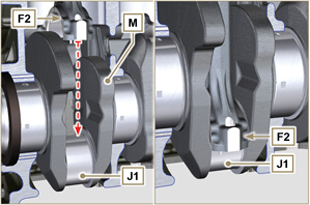 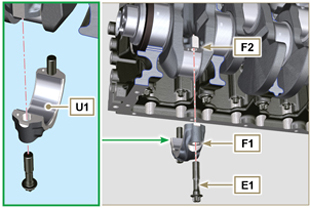 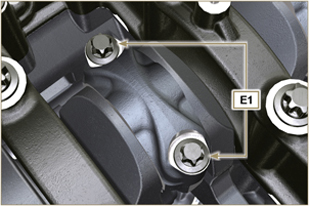 Tab 9.3Tab 9.3  ANMERKUNG : Zur ansicht hier klicken.https://www.youtube.com/embed/V4aXYc_0x8U?showinfo=0&rel=09.4.1 Ölrücklaufleitung   Wichtig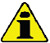 Die Dichtung D muss bei jedem Einbau ausgetauscht werden.Die Bolzen B immer durch neue ersetzen oder alternativ dazu Loctite 2701 auftragen.Das Rohr A mit Hilfe der Schrauben B auf der Gehäusehälfte C befestigen, nachdem die Dichtung D eingelegt wurde (Anziehmoment 10 Nm ).
Abb 9.27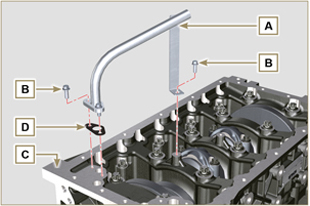 9.4.2 Ölsaugleitung   Wichtig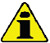 Die Dichtung F muss bei jedem Einbau ausgetauscht werden.Die Bolzen B immer durch neue ersetzen oder alternativ dazu Loctite 2701 auftragen
Das Rohr E mit Hilfe der Schrauben B auf der Gehäusehälfte C befestigen (Anziehmoment 10 Nm ) nachdem zuvor die Dichtung F eingefügt wurde.
Abb 9.28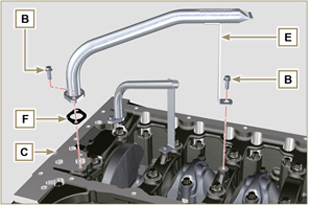 9.4.3 ÖlwanneÜberprüfen, dass die Kontaktflächen G zwischen der Ölwanne H und dem Kurbelgehäuse C einwandfrei sauber sind.Einen etwa 2.5 mm starken Streifen Dichtungsmasse ( Loctite 5660 ) auf die Fläche G auf der Kurbelgehäuse C auftragen.Anmerkung : alternativ dazu Loctite 569 9 auftragen
Abb 9.29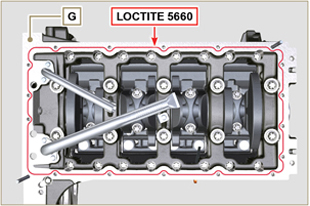 Die Ölwanne H in Übereinstimmung mit den Befestigungsöffnungen auf der Gehäusehälfte C positionieren (das Werkzeug ST_18 zu Hilfe nehmen).
Abb 9.30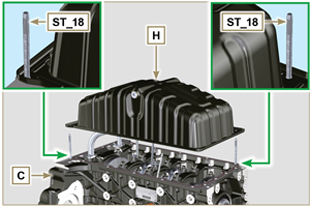      Wichtig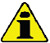 Die Schrauben L festziehen, dabei müssen unbedingt die angeführte Abfolge sowie die angegebenen Anziehmomente eingehalten werden.
Die Ölwanne H anhand der Schrauben L befestigen (Anziehmoment 25 Nm ).Nachdem alle Schrauben angezogen wurden der Schraube n° 10 , die Schraube n° 1 lösen und erneut mit dem unter Punkt 4 angegebenen Anziehmoment festziehen. 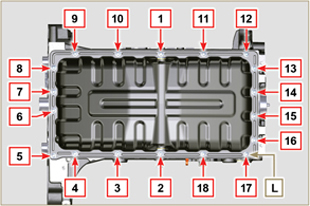 Abb 9.319.5.1 Öldichtung Ventilschaft   Wichtig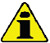 Vor Durchführung der folgenden Tätigkeiten sind die in Abs. 8.6.4 beschriebenen Kontrollen auszuführen.Die Dichtung A bei jeder Montage ersetzen.Die Innenseite der Öldichtungen A mit Öl schmieren.
Die Öldichtungen Amit Hilfe des Werkzeugs ST_08 auf den Ventilführungen B montieren.
Abb 9.32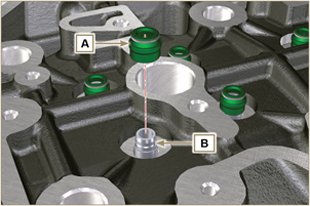 9.5.2 Hohlnieten der Elektro-Einspritzdüsen  (  )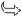 Die Dichtungen C in die Aufnahmen der Hohlniete D einsetzen.Die Dichtung E mit nach oben zeigender Wölbung an der Basis der Hohlniete D einsetzen.Die Dichtungen C mit Öl schmieren.Die Hohlniete D vorsichtig in der Aufnahme des Zylinderkopfs F einsetzen und festschrauben.
ANMERKUNG: die Hohlniete D darf nicht über den Kopf G hinausstehen.
Die Hohlniete D festziehen (Anziehmoment 30 Nm ).
Abb 9.33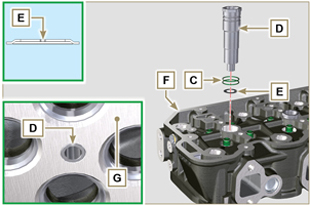 9.5.3 Überstand der Elektro-EinspritzventileAusführen der Vorgänge des Abs. 6.1.4 (Punkt 1, 2) .Ausführen der Vorgänge des Abs. 6.1.5 (Punkt 3, 4).Mit dem Werkzeug ST_03 messen, wie weit das Einspritzventil übersteht ( Abb. 9.35 ) Der Wert muss zwischen 1,68 - 2,42 mm liegen.
ANMERKUNG: wenn der gemessene Wert nicht in diesem Bereich liegt, die Dichtung Q durch eine andere mit einer anderen Dicke ersetzen.
Abb 9.34 - Abb 9.35 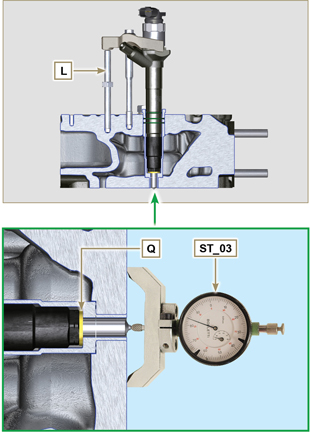 9.5.4 VentileDie Ventile X mit Öl schmieren und an den ursprünglichen Positionen in den Zylinderkopf F in Übereinstimmung mit den in Abs. 7.12.4.1 hergestellten Bezugszeichen, einsetzen.Die Feder Y in der Aufnahme des Zylinderkopfs F positionieren.Den Federteller S auf der Feder Y aufsetzen, dabei das Ventil X zentrieren.Das Werkzeug ST_07 auf dem Zylinderkopf F montieren und in einer der Öffnungen zur Befestigung des Kipphebeldeckels fixieren.
ANMERKUNG: Die Öffnung zur Befestigung je nach Position des zu montierenden Ventils ändern.
Das Werkzeug ST_07 wie in der Abb. 9.37 dargestellt auf dem Ventil positionieren.Den Hebel des Werkzeugs ST_07 nach unten drücken, so dass die Ventilteller S in Richtung des Pfeils AK abgesenkt werden und die Kegelhälften AJ im Inneren des Federtellers S einsetzen.Sicherstellen, dass die Kegelhälften AJ korrekt auf den Ventilsitzen X montiert sind und das Werkzeug ST_07 lösen
ANMERKUNG: Sämtliche Vorgänge für alle betroffenen Ventile wiederholen und anschließend das Werkzeug  ST_07 entfernen.
Abb 9.36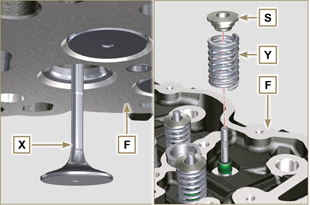 9.5.4 VentileDie Ventile X mit Öl schmieren und an den ursprünglichen Positionen in den Zylinderkopf F in Übereinstimmung mit den in Abs. 7.12.4.1 hergestellten Bezugszeichen, einsetzen.Die Feder Y in der Aufnahme des Zylinderkopfs F positionieren.Den Federteller S auf der Feder Y aufsetzen, dabei das Ventil X zentrieren.Das Werkzeug ST_07 auf dem Zylinderkopf F montieren und in einer der Öffnungen zur Befestigung des Kipphebeldeckels fixieren.
ANMERKUNG: Die Öffnung zur Befestigung je nach Position des zu montierenden Ventils ändern.
Das Werkzeug ST_07 wie in der Abb. 9.37 dargestellt auf dem Ventil positionieren.Den Hebel des Werkzeugs ST_07 nach unten drücken, so dass die Ventilteller S in Richtung des Pfeils AK abgesenkt werden und die Kegelhälften AJ im Inneren des Federtellers S einsetzen.Sicherstellen, dass die Kegelhälften AJ korrekt auf den Ventilsitzen X montiert sind und das Werkzeug ST_07 lösen
ANMERKUNG: Sämtliche Vorgänge für alle betroffenen Ventile wiederholen und anschließend das Werkzeug  ST_07 entfernen.
Abb 9.37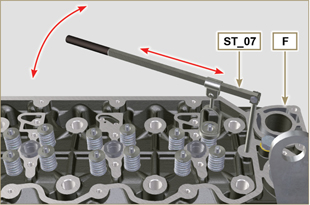 9.5.4 VentileDie Ventile X mit Öl schmieren und an den ursprünglichen Positionen in den Zylinderkopf F in Übereinstimmung mit den in Abs. 7.12.4.1 hergestellten Bezugszeichen, einsetzen.Die Feder Y in der Aufnahme des Zylinderkopfs F positionieren.Den Federteller S auf der Feder Y aufsetzen, dabei das Ventil X zentrieren.Das Werkzeug ST_07 auf dem Zylinderkopf F montieren und in einer der Öffnungen zur Befestigung des Kipphebeldeckels fixieren.
ANMERKUNG: Die Öffnung zur Befestigung je nach Position des zu montierenden Ventils ändern.
Das Werkzeug ST_07 wie in der Abb. 9.37 dargestellt auf dem Ventil positionieren.Den Hebel des Werkzeugs ST_07 nach unten drücken, so dass die Ventilteller S in Richtung des Pfeils AK abgesenkt werden und die Kegelhälften AJ im Inneren des Federtellers S einsetzen.Sicherstellen, dass die Kegelhälften AJ korrekt auf den Ventilsitzen X montiert sind und das Werkzeug ST_07 lösen
ANMERKUNG: Sämtliche Vorgänge für alle betroffenen Ventile wiederholen und anschließend das Werkzeug  ST_07 entfernen.
Abb 9.38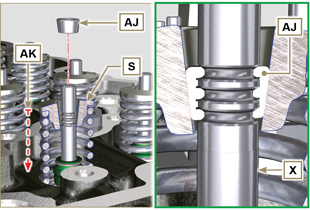 9.5.5 ZylinderkopfDie Ringschrauben AW mit den Schrauben AX auf dem Zylinderkopf F befestigen (Anziehmoment  80 Nm ).Den Kolben P auf dem OT positionieren.Das Werkzeug ST_03 auf der Fläche des Zylinderkopfs positionieren und den Überstand des Kolbens P von der Kopffläche K in 4 diametral entgegengesetzten Punkten R messen.
Den Vorgang für alle Kolben P wiederholen und den höchsten Mittelwert notieren, um das Maß S ( Tab. 9.4 ) zu bestimmen.
Tab. 9.4
Auf der Grundlage des in Punkt 3 erhobenen Werts, die Dichtung T in Übereinstimmung mit den Angaben von Tab. 9.4 wählen ( Abb. 9.41 Detail U ).Überprüfen, dass die Fläche K der Kurbelgehäuses und die Dichtung T einwandfrei sauber sind.
   Wichtig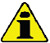 Die Zylinderkopfdichtung muss bei jedem Einbau ausgetauscht werden.Die Dichtung T auf der Fläche K positionieren, dabei die Zentrierbuchsen J als Bezug verwenden.
Abb 9.39


Abb 9.40


Abb 9.41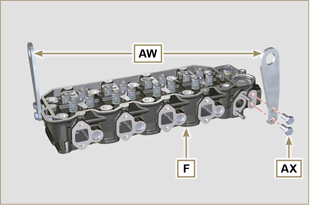 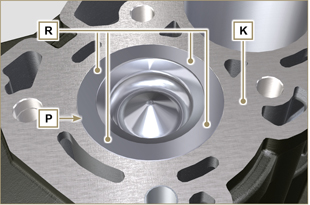 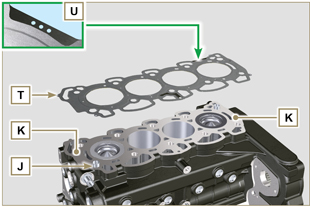 Überprüfen, dass die Fläche W des Zylinderkopfs einwandfrei sauber ist.Den Zylinderkopf F auf der Kurbelgehäuses Z positionieren, dabei die Zentrierbuchsen J als Bezug verwenden.
   Wichtig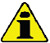 Die Bolzen zur Befestigung V müssen unbedingt nach jedem Montage ausgetauscht werden.
Geänderte Komponente, siehe Technisches Rundschreiben 710009.Werden die Montagevorgänge nicht eingehalten, kann dies den Betrieb des Motors beeinträchtigen und schwere Sach- und Personenschäden hervorrufen.Beim Anziehen der Schrauben V die Zyklen, das Anziehen, und die folgenden Drehungen berücksichtigen, gemäß Tab. 9.5 .Den Zylinderkopf F mit Hilfe der Schrauben V befestigen; dabei müssen unbedingt die in Abb. 9.43 angeführte Abfolge sowie die in Tab. 9.5 angegebenen Anziehmomente eingehalten und die Pausen zwischen den Zyklen werden.
Abb 9.42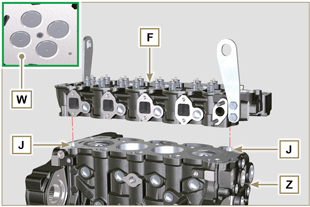 Tab. 9.5

Abb 9.43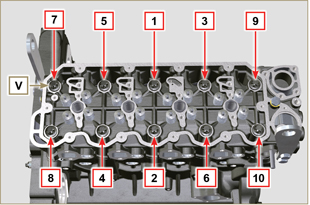 9.5.6 Stangen und Brücken VentileDie Steuerstangen der Kipphebel AA in die Nischen im Zylinderkopf F einführen.
     Wichtig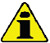 Die Stangen AA im kugelförmigen Gehäuse der Stößel der Nockenwelle AB korrekt zentrieren.Die Ventilbrücke AC auf den paarweise angeordneten Ein- und Auslassventile montieren.
Abb 9.44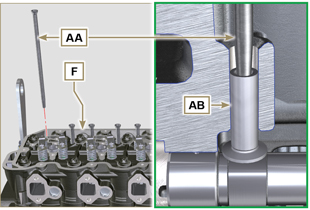 9.5.6 Stangen und Brücken VentileDie Steuerstangen der Kipphebel AA in die Nischen im Zylinderkopf F einführen.
     WichtigDie Stangen AA im kugelförmigen Gehäuse der Stößel der Nockenwelle AB korrekt zentrieren.Die Ventilbrücke AC auf den paarweise angeordneten Ein- und Auslassventile montieren.
Abb 9.45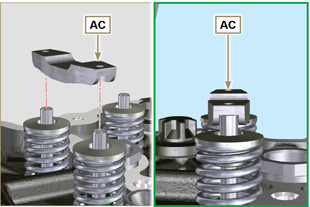 9.5.7 Kipphebel   Wichtig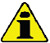 Der Einlass-Kipphebel AT ist kürzer als der Auslass-Kipphebel AR .
Den Sicherungsring AM in der Aufnahme AN des Kipphebelzapfens AH montieren.Den Zapfen AH mit der Fläche AP nach oben positionieren und die beiden Schulterringe AQ einsetzen.Nacheinander den Einlass-Kipphebel AR , das Lager AS und den Auslass-Kipphebel AT in den Zapfen AH einsetzen.Die Feder AU in den Zapfen AH einsetzen.Die Punkte 3 und 4 für alle Kipphebel wiederholen.
ANMERKUNG: Das Lager AV muss mit dem letzten Kipphebel-Paar auf der Seite des Schwungrads montiert werden.
Die beiden Schulterringe AQ und den Sicherungsring AN einsetzen, um alle in den Zapfen AH eingefügten Komponenten zu blockieren
ANMERKUNG : Die Feder AU sorgt dafür, dass die Lager AS und AV in der richtigen Position bleiben.
Abb 9.46


Abb 9.47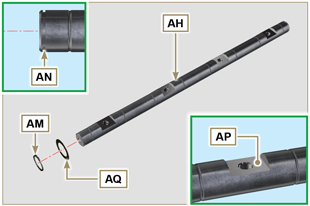 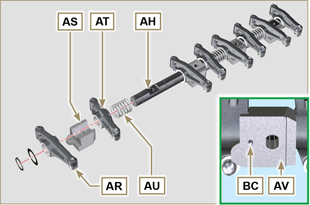 9.5.8 Baugruppe Kipphebelzapfen   Wichtig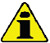 Zum Abgleich aller Lagerflächen, die Baugruppe Kipphebelzapfen BB auf einer Fläche ablegen.Sicherstellen, dass sich die Kolben in der Mitte zwischen OT und UT befinden. Von der Ansicht A ⇒ ( Abs. 1.4 ) Die Kurbelwelle um 90° gegen den Uhrzeigersinn zum OTP des 1. Zylinders drehen und dabei den Kegelstift BP der Kurbelwelle wie in Abb. 9.48 gezeigt positionieren.Wenn der Motor mit Klarlack lackiert oder geschützt ist, die Befestigungsschrauben  BE  ersetzen.Die Baugruppe Kipphebelzapfen BB auf dem Zylinderkopf F positionieren, dabei den Bezug des Kegelstiftes BC zur Bohrung BF des Zylinderkopfes F berücksichtigen.Überprüfen, dass sich alle Kipphebel und alle Ventilsteuerbügel in der richtigen Position befinden (Detail BD ). Den Stößel in die Aufnahme der Kipphebel-Steuerstange einsetzen.Die Baugruppe Kipphebel BB durch Anziehen der Schrauben BE fixieren ( Anziehmoment 40 Nm ). Beim Anziehen der Schrauben BE die in Abb. 9.50 dargestellte Abfolge einhalten. 
Abb 9.48


Abb 9.49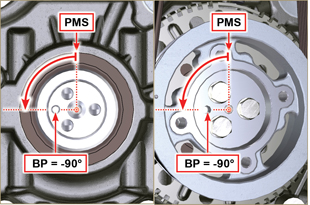 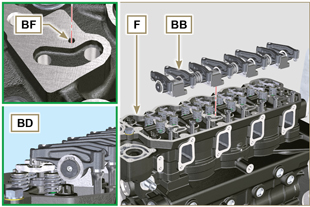 
Abb 9.50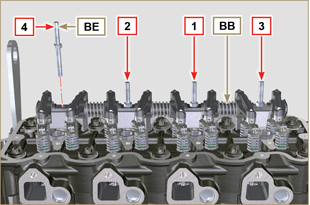 9.5.9 Kipphebeldeckel   Wichtig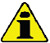 Die Dichtungen BF , BL und BM bei jeder Montage ersetzen ( ST_11 - ST_12  - die Sitze am Lagerdeckel BN mit Loctite 480 schmieren, bevor die Dichtungen montiert werden).Die Reihenfolge beim Festziehen beachten, gemäß Abb. 9.52 .
Das Werkzeug ST_17 auf dem Kopf, an den beiden Aussparungen für die Befestigung 9 und 10 positionieren.Den oberen Bereich der Dichtungen BL und den unteren Bereich  der Dichtungen BM mit Vaselinöl schmieren.Die Dichtung BF und Kipphebeldeckel BN auf dem Kopf F positionieren, dazu das Werkzeug ST_17 als Führung verwenden.Den Kipphebeldeckel BN mit den Schrauben BG auf dem Zylinderkopf F befestigen (Anziehmoment 10 Nm ).
Abb 9.51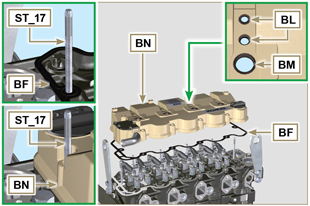 9.5.9 Kipphebeldeckel   WichtigDie Dichtungen BF , BL und BM bei jeder Montage ersetzen ( ST_11 - ST_12  - die Sitze am Lagerdeckel BN mit Loctite 480 schmieren, bevor die Dichtungen montiert werden).Die Reihenfolge beim Festziehen beachten, gemäß Abb. 9.52 .
Das Werkzeug ST_17 auf dem Kopf, an den beiden Aussparungen für die Befestigung 9 und 10 positionieren.Den oberen Bereich der Dichtungen BL und den unteren Bereich  der Dichtungen BM mit Vaselinöl schmieren.Die Dichtung BF und Kipphebeldeckel BN auf dem Kopf F positionieren, dazu das Werkzeug ST_17 als Führung verwenden.Den Kipphebeldeckel BN mit den Schrauben BG auf dem Zylinderkopf F befestigen (Anziehmoment 10 Nm ).
Abb 9.52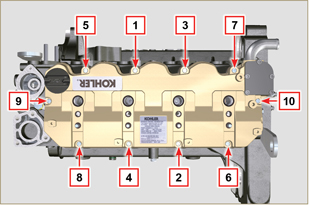 9.6.1 Krümmerhälfte innen   Wichtig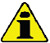 Kontrollieren, dass die Kontaktflächen zwischen der Sammelrohrhälfte C und dem Zylinderkopf D einwandfrei sauber sind.
Das Spezialwerkzeug ST_18 in den angegebenen Punkten einführen.Die Dichtung B und das Sammelrohr C am Zylinderkopf D ansetzen.Die Sammelrohrhälfte C mit den Schrauben A auf dem Zylinderkopf D befestigen (Anziehmoment 25 Nm ).
Abb. 9.53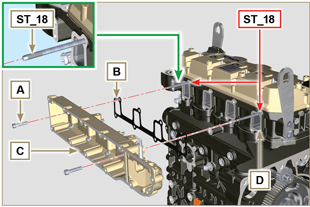 9.6.2 Krümmerhälfte außen
    Wichtig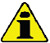 Kontrollieren, dass die Kontaktflächen zwischen den beiden Sammelrohrhälften C und M einwandfrei sauber sind.Das Spezialwerkzeug ST_18 in den angegebenen Punkten einführen.Die Dichtung N , das Blech P und das Halb-Sammelrohr M am Halb-Sammelrohr C anordnen.Die Sammelrohrhälfte M mit den Schrauben L auf der Sammelrohrhälfte C montieren (Anziehmoment 22 Nm  - ST_05 ).
Abb. 9.54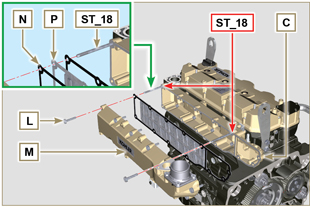    Wichtig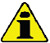 KEINE neuen oder andersartigen Elektro-Einspritzventile montieren, wenn nicht die notwendige Werkzeug  vorhanden ist ( Kap. 13 ).Die Schutzkappen sämtlicher Komponenten des Kraftstoffkreislaufs  dürfen erst während der Montage entfernt werden ( Abs. 2.9.8 ).   WichtigKEINE neuen oder andersartigen Elektro-Einspritzventile montieren, wenn nicht die notwendige Werkzeug  vorhanden ist ( Kap. 13 ).Die Schutzkappen sämtlicher Komponenten des Kraftstoffkreislaufs  dürfen erst während der Montage entfernt werden ( Abs. 2.9.8 ).9.7.1 Hochdruckpumpe EinspritzpumpeÜberprüfen, dass die Fläche A einwandfrei sauber ist ( Abb. 9.56 ).
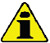 
Wichtig
Die Dichtung B bei jeder Montage ersetzen.Die Dichtung B verfügt über eine bestimmte Montagerichtung ( Abb. 9.55 ).Die Schrauben C durch neue ersetzen oder alternativ dazu Loctite 2701 auftragen ( Abb. 9.55 ).Die neue Dichtung B auf der Einspritzpumpe D montieren ( Abb. 9.56 ).Die Pumpe D in der Aufnahme A1 gemeinsam mit der Dichtung B mit Hilfe der Schrauben C befestigen ( Abb. 9.56 - Anziehmoment 25 Nm ). 
Die korrekte Montage des Keils E auf der Welle F der Einspritzpumpe D kontrollieren ( Abb. 9.57 ).Das Zahnrad G auf der Welle F der Pumpe D positionieren, dabei das Bezugszeichen des Keils E und das Bezugszeichen H des Zahnrads L berücksichtigen (Abb. 9.57).Die Mutter M anziehen (Anziehmoment 140 Nm ).
Abb. 9.55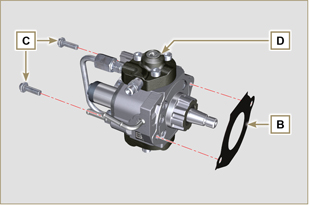 9.7.1 Hochdruckpumpe EinspritzpumpeÜberprüfen, dass die Fläche A einwandfrei sauber ist ( Abb. 9.56 ).

Wichtig
Die Dichtung B bei jeder Montage ersetzen.Die Dichtung B verfügt über eine bestimmte Montagerichtung ( Abb. 9.55 ).Die Schrauben C durch neue ersetzen oder alternativ dazu Loctite 2701 auftragen ( Abb. 9.55 ).Die neue Dichtung B auf der Einspritzpumpe D montieren ( Abb. 9.56 ).Die Pumpe D in der Aufnahme A1 gemeinsam mit der Dichtung B mit Hilfe der Schrauben C befestigen ( Abb. 9.56 - Anziehmoment 25 Nm ). 
Die korrekte Montage des Keils E auf der Welle F der Einspritzpumpe D kontrollieren ( Abb. 9.57 ).Das Zahnrad G auf der Welle F der Pumpe D positionieren, dabei das Bezugszeichen des Keils E und das Bezugszeichen H des Zahnrads L berücksichtigen (Abb. 9.57).Die Mutter M anziehen (Anziehmoment 140 Nm ).
Abb. 9.56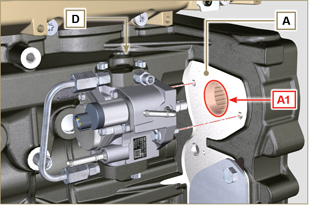 9.7.1 Hochdruckpumpe EinspritzpumpeÜberprüfen, dass die Fläche A einwandfrei sauber ist ( Abb. 9.56 ).

Wichtig
Die Dichtung B bei jeder Montage ersetzen.Die Dichtung B verfügt über eine bestimmte Montagerichtung ( Abb. 9.55 ).Die Schrauben C durch neue ersetzen oder alternativ dazu Loctite 2701 auftragen ( Abb. 9.55 ).Die neue Dichtung B auf der Einspritzpumpe D montieren ( Abb. 9.56 ).Die Pumpe D in der Aufnahme A1 gemeinsam mit der Dichtung B mit Hilfe der Schrauben C befestigen ( Abb. 9.56 - Anziehmoment 25 Nm ). 
Die korrekte Montage des Keils E auf der Welle F der Einspritzpumpe D kontrollieren ( Abb. 9.57 ).Das Zahnrad G auf der Welle F der Pumpe D positionieren, dabei das Bezugszeichen des Keils E und das Bezugszeichen H des Zahnrads L berücksichtigen (Abb. 9.57).Die Mutter M anziehen (Anziehmoment 140 Nm ).
Abb. 9.57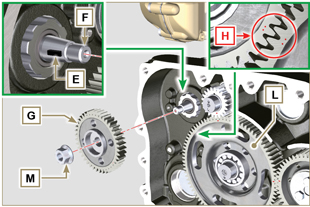 9.7.2 KraftstofffilterDie Halterung des Kraftstofffilters N mit den Schrauben P auf der Gehäusehälfte Q befestigen (Anziehmoment 25 Nm ).ANMERKUNG : Für die Montage der Kraftstofffilterpatrone wird auf die Punkte 4 und 5 von Abs. 6.9.2 verwiesen.
Abb. 9.58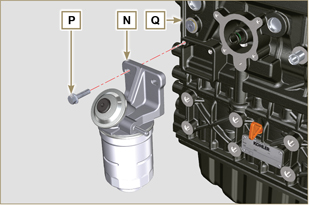 9.7.3 Elektro-Einspritzventile   Wichtig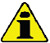 Bei jedem Einbau müssen die Dichtungen R der Elektro-Einspritzventile S ausgewechselt und mit Öl geschmiert werden.Bei der Neupositionierung der Elektro-Einspritzventile ist besondere Vorsicht geboten und die Bezugszeichen sind zu berücksichtigen, wie in Abs. 7.10.5 beschrieben.Wird ein neues (oder andersartiges) Elektro-Einspritzventil am Motor montiert, ist das Werkzeug ST_01 erforderlich.Wenn der Motor mit Klarlack lackiert oder geschützt ist, den Lack am Elektro-Einspritzventil  S  in der Nähe des Teils reinigen, das mit der Dichtung  AB  in Berührung kommt. 
Die Dichtung T auf das Elektro-Einspritzventil S montieren.Die Elektro-Einspritzventile S in den Kipphebeldeckel U . Dabei darauf achten, die Dichtung AB nicht zu beschädigen. Das Ventil wie in Abb. 9.59 gezeigt ausrichten. Abb. 9.59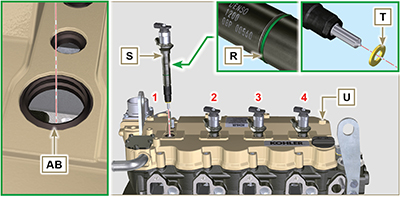 9.7.3 Elektro-Einspritzventile   WichtigBei jedem Einbau müssen die Dichtungen R der Elektro-Einspritzventile S ausgewechselt und mit Öl geschmiert werden.Bei der Neupositionierung der Elektro-Einspritzventile ist besondere Vorsicht geboten und die Bezugszeichen sind zu berücksichtigen, wie in Abs. 7.10.5 beschrieben.Wird ein neues (oder andersartiges) Elektro-Einspritzventil am Motor montiert, ist das Werkzeug ST_01 erforderlich.Wenn der Motor mit Klarlack lackiert oder geschützt ist, den Lack am Elektro-Einspritzventil  S  in der Nähe des Teils reinigen, das mit der Dichtung  AB  in Berührung kommt. 
Die Dichtung T auf das Elektro-Einspritzventil S montieren.Die Elektro-Einspritzventile S in den Kipphebeldeckel U . Dabei darauf achten, die Dichtung AB nicht zu beschädigen. Das Ventil wie in Abb. 9.59 gezeigt ausrichten.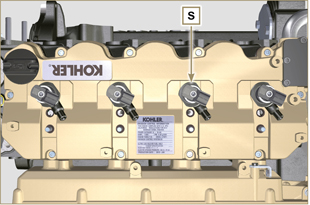 Abb. 9.609.7.4 Common Rail


Den Rail W mit Hilfe der Schrauben V am Ansaugsammelrohr X befestigen (Anziehmoment 25 Nm ).
Abb. 9.61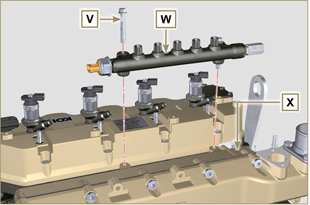 9.7.5 Kraftstoff-Hochdruckleitungen   Wichtig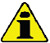 Die Leitungen Y und das Rohr Z müssen bei jedem Einbau ausgetauscht werden.Die Leitungen Y auf dem Common Rail W und auf den Elektro-Einspritzventilen S positionieren, die Position der Elektroeinspritzventile S mit Hilfe des Einlaufs der Anschlussstücke zu den Leitungen Y korrigieren.   Wichtig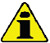 Die Muttern J und K mit der Hand anschrauben, ohne sie festzuziehen.Wenn der Motor mit Klarlack lackiert oder geschützt ist, die Befestigungsschrauben  B1  ersetzen.Die Befestigungsbügel der Elektro-Einspritzventile A1 und die Schrauben B1 positionieren, dabei die Unterlegscheibe C1 einfügen.
   Wichtig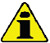 Die Leitungen Y ( Abb . 9.62 ) austauschen, wenn sich die Schrauben B1 nicht mehr ungehindert anschrauben lassen.Sämtliche Muttern K festziehen (Anziehmoment 30 Nm ).Sämtliche Muttern J festziehen (Anziehmoment 25 Nm ).Sicherstellen, dass die Befestigungsbügel der Elektro-Einspritzventile A1 korrekt auf den Befestigungsschrauben des Kipphebelzapfens D1 und auf den Elektro-Einspritzventilen S positioniert sind.Die Schrauben B1 zur Befestigung der Bügel für die Elektro-Einspritzventile festziehen (Anziehmoment 20 Nm ).Die Leitung Z positionieren und die Muttern J und K anziehen.
   Wichtig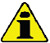 Die Muttern J und K mit der Hand anschrauben, ohne sie festzuziehen.
Die Mutter K festziehen (Anziehmoment 30 Nm ).Die Mutter J festziehen (Anziehmoment 25 Nm ).Die Rohrschelle E1 mit der Schraube F1 fixieren (Anziehmoment  10 Nm ).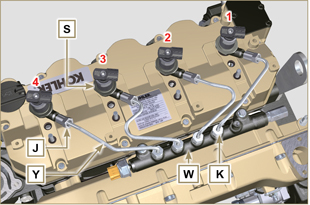 Abb. 9.629.7.5 Kraftstoff-Hochdruckleitungen   WichtigDie Leitungen Y und das Rohr Z müssen bei jedem Einbau ausgetauscht werden.Die Leitungen Y auf dem Common Rail W und auf den Elektro-Einspritzventilen S positionieren, die Position der Elektroeinspritzventile S mit Hilfe des Einlaufs der Anschlussstücke zu den Leitungen Y korrigieren.   WichtigDie Muttern J und K mit der Hand anschrauben, ohne sie festzuziehen.Wenn der Motor mit Klarlack lackiert oder geschützt ist, die Befestigungsschrauben  B1  ersetzen.Die Befestigungsbügel der Elektro-Einspritzventile A1 und die Schrauben B1 positionieren, dabei die Unterlegscheibe C1 einfügen.
   WichtigDie Leitungen Y ( Abb . 9.62 ) austauschen, wenn sich die Schrauben B1 nicht mehr ungehindert anschrauben lassen.Sämtliche Muttern K festziehen (Anziehmoment 30 Nm ).Sämtliche Muttern J festziehen (Anziehmoment 25 Nm ).Sicherstellen, dass die Befestigungsbügel der Elektro-Einspritzventile A1 korrekt auf den Befestigungsschrauben des Kipphebelzapfens D1 und auf den Elektro-Einspritzventilen S positioniert sind.Die Schrauben B1 zur Befestigung der Bügel für die Elektro-Einspritzventile festziehen (Anziehmoment 20 Nm ).Die Leitung Z positionieren und die Muttern J und K anziehen.
   WichtigDie Muttern J und K mit der Hand anschrauben, ohne sie festzuziehen.
Die Mutter K festziehen (Anziehmoment 30 Nm ).Die Mutter J festziehen (Anziehmoment 25 Nm ).Die Rohrschelle E1 mit der Schraube F1 fixieren (Anziehmoment  10 Nm ).
Abb. 9.63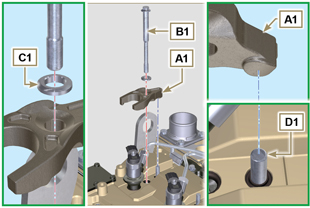 9.7.5 Kraftstoff-Hochdruckleitungen   WichtigDie Leitungen Y und das Rohr Z müssen bei jedem Einbau ausgetauscht werden.Die Leitungen Y auf dem Common Rail W und auf den Elektro-Einspritzventilen S positionieren, die Position der Elektroeinspritzventile S mit Hilfe des Einlaufs der Anschlussstücke zu den Leitungen Y korrigieren.   WichtigDie Muttern J und K mit der Hand anschrauben, ohne sie festzuziehen.Wenn der Motor mit Klarlack lackiert oder geschützt ist, die Befestigungsschrauben  B1  ersetzen.Die Befestigungsbügel der Elektro-Einspritzventile A1 und die Schrauben B1 positionieren, dabei die Unterlegscheibe C1 einfügen.
   WichtigDie Leitungen Y ( Abb . 9.62 ) austauschen, wenn sich die Schrauben B1 nicht mehr ungehindert anschrauben lassen.Sämtliche Muttern K festziehen (Anziehmoment 30 Nm ).Sämtliche Muttern J festziehen (Anziehmoment 25 Nm ).Sicherstellen, dass die Befestigungsbügel der Elektro-Einspritzventile A1 korrekt auf den Befestigungsschrauben des Kipphebelzapfens D1 und auf den Elektro-Einspritzventilen S positioniert sind.Die Schrauben B1 zur Befestigung der Bügel für die Elektro-Einspritzventile festziehen (Anziehmoment 20 Nm ).Die Leitung Z positionieren und die Muttern J und K anziehen.
   WichtigDie Muttern J und K mit der Hand anschrauben, ohne sie festzuziehen.
Die Mutter K festziehen (Anziehmoment 30 Nm ).Die Mutter J festziehen (Anziehmoment 25 Nm ).Die Rohrschelle E1 mit der Schraube F1 fixieren (Anziehmoment  10 Nm ).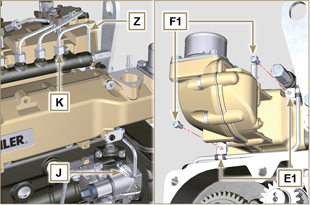 Abb. 9.64  9.7.6 Kraftstoff-EinspritzleitungenDie Leitungen G1 in das Anschlussstück am Ausgang des Filterträgers N und auf das Anschlussstück am Kraftstoffeinlass der Einspritzpumpe D einführen.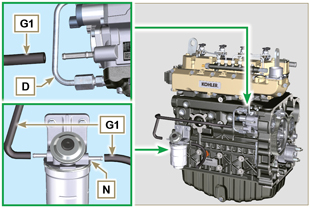 Abb. 9.659.7.7 Kraftstoff-RücklaufleitungÜberprüfen, dass die Dichtungen H1 auf den Anschlussstücken J1 keine Beschädigungen aufweisen.
ANMERKUNG : Die Leitungen nicht vom Verteiler K1 trennen.Die Rücklaufleitungen positionieren und das Verteiler K1 mit der Schraube L1  am Ansaugsammelrohr X festziehen ( Abb. 9.66 ) (Anziehmoment 10 Nm ).Die Anschlussstücke J1 ( Abb. 9.67 ) auf die Elektro-Einspritzventile S aufsetzen und sie mit den Schellen M1 blockieren.Die Leitung N1 mit dem Anschlussstück P1 verbinden.Die Dichtungen Q1 und das Anschlussstück R1 auf der Schraube S1 montieren.Die Schraube S1 am Common Rail W festziehen (Anziehmoment 15 Nm ) mit der Öffnung des Anschlusses R1 nach oben gerichtet.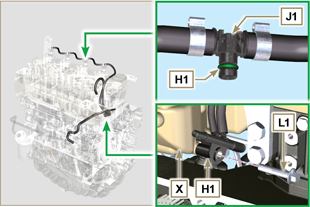 Abb. 9.669.7.7 Kraftstoff-RücklaufleitungÜberprüfen, dass die Dichtungen H1 auf den Anschlussstücken J1 keine Beschädigungen aufweisen.
ANMERKUNG : Die Leitungen nicht vom Verteiler K1 trennen.Die Rücklaufleitungen positionieren und das Verteiler K1 mit der Schraube L1  am Ansaugsammelrohr X festziehen ( Abb. 9.66 ) (Anziehmoment 10 Nm ).Die Anschlussstücke J1 ( Abb. 9.67 ) auf die Elektro-Einspritzventile S aufsetzen und sie mit den Schellen M1 blockieren.Die Leitung N1 mit dem Anschlussstück P1 verbinden.Die Dichtungen Q1 und das Anschlussstück R1 auf der Schraube S1 montieren.Die Schraube S1 am Common Rail W festziehen (Anziehmoment 15 Nm ) mit der Öffnung des Anschlusses R1 nach oben gerichtet.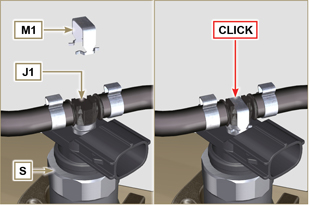 Abb. 9.679.7.7 Kraftstoff-RücklaufleitungÜberprüfen, dass die Dichtungen H1 auf den Anschlussstücken J1 keine Beschädigungen aufweisen.
ANMERKUNG : Die Leitungen nicht vom Verteiler K1 trennen.Die Rücklaufleitungen positionieren und das Verteiler K1 mit der Schraube L1  am Ansaugsammelrohr X festziehen ( Abb. 9.66 ) (Anziehmoment 10 Nm ).Die Anschlussstücke J1 ( Abb. 9.67 ) auf die Elektro-Einspritzventile S aufsetzen und sie mit den Schellen M1 blockieren.Die Leitung N1 mit dem Anschlussstück P1 verbinden.Die Dichtungen Q1 und das Anschlussstück R1 auf der Schraube S1 montieren.Die Schraube S1 am Common Rail W festziehen (Anziehmoment 15 Nm ) mit der Öffnung des Anschlusses R1 nach oben gerichtet.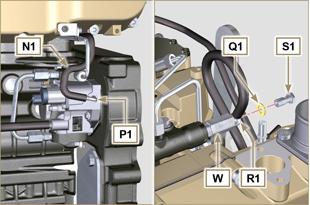 Abb. 9.689.8.1 Baugruppe Öldampf-Abscheider   Wichtig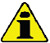 Die Rohre immer auf Beschädigungen überprüfen und sie austauschen, wenn Zweifel hinsichtlich ihrer Dichtheit bestehen.Die Platte A mit den Schrauben B (Anziehmoment 10 Nm - ST_05 ).Die Rohrschellen C am Rohr D montieren.Das Rohr D festmachen: hierzu die Rohrschelle C anhand der Schraube E befestigen und dabei die Rohrschelle F dazwischen einfügen.Die Hülle G am Anschlussstück H anbringen.Das Rohr J mittels der Schraube K befestigen und dabei die Dichtung L dazwischen einsetzen.Die Rohrschelle M befestigen.Ausführen der Vorgänge des Abs. 6.7.2 .
Abb. 9.69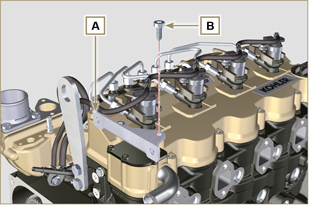 9.8.1 Baugruppe Öldampf-Abscheider   WichtigDie Rohre immer auf Beschädigungen überprüfen und sie austauschen, wenn Zweifel hinsichtlich ihrer Dichtheit bestehen.Die Platte A mit den Schrauben B (Anziehmoment 10 Nm - ST_05 ).Die Rohrschellen C am Rohr D montieren.Das Rohr D festmachen: hierzu die Rohrschelle C anhand der Schraube E befestigen und dabei die Rohrschelle F dazwischen einfügen.Die Hülle G am Anschlussstück H anbringen.Das Rohr J mittels der Schraube K befestigen und dabei die Dichtung L dazwischen einsetzen.Die Rohrschelle M befestigen.Ausführen der Vorgänge des Abs. 6.7.2 .
Abb. 9.70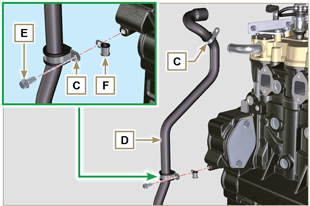 9.8.1 Baugruppe Öldampf-Abscheider   WichtigDie Rohre immer auf Beschädigungen überprüfen und sie austauschen, wenn Zweifel hinsichtlich ihrer Dichtheit bestehen.Die Platte A mit den Schrauben B (Anziehmoment 10 Nm - ST_05 ).Die Rohrschellen C am Rohr D montieren.Das Rohr D festmachen: hierzu die Rohrschelle C anhand der Schraube E befestigen und dabei die Rohrschelle F dazwischen einfügen.Die Hülle G am Anschlussstück H anbringen.Das Rohr J mittels der Schraube K befestigen und dabei die Dichtung L dazwischen einsetzen.Die Rohrschelle M befestigen.Ausführen der Vorgänge des Abs. 6.7.2 .
Abb. 9.71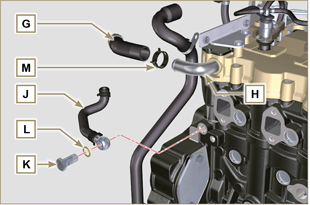 9. 8 .2 Baugruppe Oil Cooler und ÖlfilterAusführen der Vorgänge des Abs. 6.8.3 .ANMERKUNG : Für den Ausbau der Ölfilterpatrone siehe Eingriffe Abs. 6.8.2 .9. 8 .2 Baugruppe Oil Cooler und ÖlfilterAusführen der Vorgänge des Abs. 6.8.3 .ANMERKUNG : Für den Ausbau der Ölfilterpatrone siehe Eingriffe Abs. 6.8.2 .9. 8 .3 Ölüberdruck-Ventil
Den Pumpenkolben N schmieren und bis zum Anschlag in den Sitz P einführen.Die Feder Q in den Pumpenkolben einsetzen N .Die Scheibe R in die Feder Q einfügen.Den Splint S in den eigens dazu vorgesehenen Sitz der Ölpumpe T einführen, um die Bauteile N, Q, R zu arretieren.
Abb. 9.72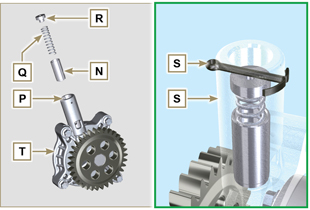 9. 8 .4 Ölpumpe

ANMERKUNG : Vor Durchführung der folgenden Tätigkeiten sind die in Abs. 8.7 beschriebenen Kontrollen auszuführen.Sicherstellen, dass alle Kontaktoberflächen zwischen  T , V frei von Unreinheiten - Kratzern - Dellen sind.Bei der Montage keine Art von Dichtung zwischen T und V verwenden.Den Rotorensitz auf der Ölpumpe T reichlich mit Öl einfetten.Sicherstellen, dass der äußere Rotor mit dem sichtbaren Bez. U ordnungsgemäß zusammengebaut ist, wie in der Abbildung dargestellt (oder auf Abschn. Abs. 2.10.2 Bezug nehmen).Den Ölpumpe T auf der Kurbelgehäuse V mit den Schrauben X befestigen (Anziehmoment 10 Nm ).
Abb. 9.73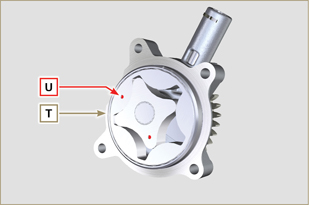 9. 8 .4 Ölpumpe

ANMERKUNG : Vor Durchführung der folgenden Tätigkeiten sind die in Abs. 8.7 beschriebenen Kontrollen auszuführen.Sicherstellen, dass alle Kontaktoberflächen zwischen  T , V frei von Unreinheiten - Kratzern - Dellen sind.Bei der Montage keine Art von Dichtung zwischen T und V verwenden.Den Rotorensitz auf der Ölpumpe T reichlich mit Öl einfetten.Sicherstellen, dass der äußere Rotor mit dem sichtbaren Bez. U ordnungsgemäß zusammengebaut ist, wie in der Abbildung dargestellt (oder auf Abschn. Abs. 2.10.2 Bezug nehmen).Den Ölpumpe T auf der Kurbelgehäuse V mit den Schrauben X befestigen (Anziehmoment 10 Nm ).
Abb. 9.74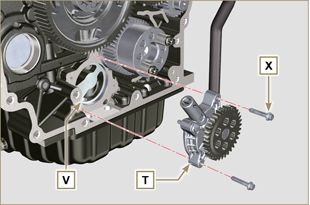 9.9.1 Flanschglocke   Gefahr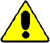 Die Glocke A ist sehr schwer, deshalb ist bei der Montage besonders vorsichtig vorzugehen, um schwerwiegende Gefahren für den Bediener, durch ein Herunterfallen der Glocke zu vermeiden.
   Wichtig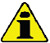 Werden die Montagevorgänge nicht eingehalten, kann dies den Betrieb des Motors beeinträchtigen und schwere Sach- und Personenschäden hervorrufen.Beim Montieren jedes Mal die Dichtung C auswechseln und mit Öl schmieren (die Dichtung C ist nach dem in Punkt 5 beschriebenen Vorgang zu montieren ST_47 ).Zum Montieren der Bauteile P, Q, R, S, T die Verfahren ausführen, die in Abs. 11.2.2 - 11.3.2 - 11.4.2 - 11.5.2 beschrieben sind.
Einen etwa 2.5 mm starken Streifen Dichtungsmasse ( Loctite 5188 ) auf die Fläche B Der Glocke A auftragen.Überprüfen, ob das Lager J richtig an der Nockenwelle K montiert ist.Die Glocke A unter Berücksichtigung der Bezugsstifte E auf das Kurbelgehäuse D montieren ( ST_45 ) .Die Muttern F mit der Hand anschrauben, ohne sie festzuziehen.Die Schrauben F festziehen, dabei muss unbedingt die angegebene Abfolge eingehalten werden (Anziehmoment 75 Nm ).  
Abb. 9.75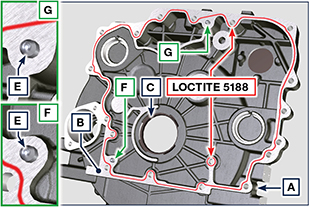 
Abb. 9.76A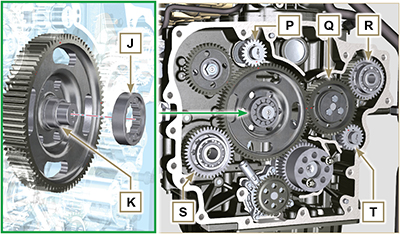 
Abb. 9.76B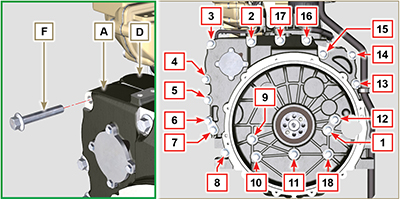 9.9.2 Schwungrad   Gefahr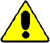 Das Schwungrad H ist sehr schwer, deshalb ist bei der Montage besonders vorsichtig vorzugehen, um schwerwiegende Gefahren für den Bediener, durch ein Herunterfallen der Glocke zu vermeiden.
Die Schrauben G abdrehen und das Werkzeug ST_41 entfernen. 
Das Schwungrad H auf der Kurbelwelle L mithilfe des Werkzeugs ST_43 - ST_46 positionieren. 
"Molyslip AS COMPOUND 40" auf den Gewinden und unter dem Kopf der Schrauben G auftragen und diese von Hand bis zum Anschlag andrehen.Das Schwungrad H mit den Schrauben G fixieren (Anziehmoment 60 Nm ).Die Schrauben G erneut festziehen ( 2 Zyklen mit Anziehmoment 130 Nm ).
Abb. 9.77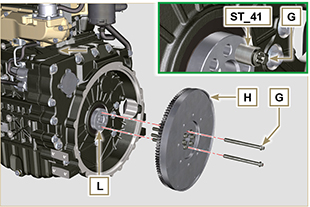      Wichtig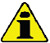 Die Metalldichtungen A, B müssen bei jedem Einbau ausgetauscht werden.Bei der Montage des Anschlussstücks C : Anziehmoment 25 Nm mit Loctite 2701 auf dem Gewinde.Die Dichtung B muss so montiert sein, dass die Aufschrift " TOP " sichtbar und nach oben gerichtet ist.Überprüfen, dass die Verbindungsflächen D einwandfrei sauber sind.Die Dichtung B auf den Stiftschrauben C anbringen.Das Sammelrohr am Zylinderkopf G ansetzen und die Schrauben F von Hand andrehen und dabei einfügen:
- Die Dichtungen A zwischen dem Kopf G und dem Sammelrohr E ;
- die Distanzstücke H zwischen den Schrauben F und dem Sammelrohr E .Das Sammelrohr E am Zylinderkopf G mittels der Schrauben F (Anziehmoment 25 Nm ) fixieren.Die Muttern L (Anziehmoment 25 Nm ).
Abb. 9.78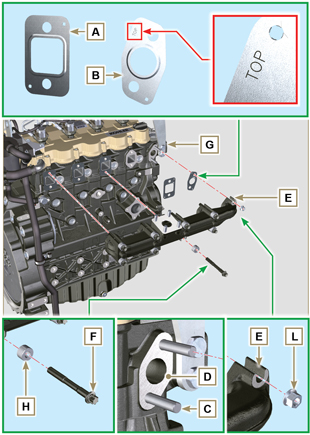 Ausführen der Vorgänge von Punkt 1 bis 7 des Abs. 6.6.2 .Ausführen der Vorgänge von Punkt 1 bis 7 des Abs. 6.6.2 .   Wichtig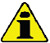 Vor Durchführung der Montage sind die in Abs. 2.18 angeführten Tätigkeiten durchzuführen.Sicherstellen, dass das Rohr C nicht verstopft ist.Der Dichtungen A, B, Q muss bei jedem Einbau ausgetauscht werden.Vor der Montage die Kunststoff- oder Schaumstopfen vom Turbolader entfernen.Überprüfen, dass die Kontaktflächen D einwandfrei sauber sind  und keine Verformungen oder Risse vorhanden sind. Andernfalls den Beschädigter Bauteil ersetzen.Den Turbokompressor E auf den Stiftschrauben F am Sammelrohr G positionieren.Den Turbokompressor E mit den Muttern H befestigen (Anziehmoment 25 Nm ).Das Rohr L mit den Schrauben M am Turbokompressor E befestigen.   Wichtig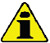 Die Dichtung Q muss bei jedem Einbau ausgetauscht werden.Vor der Montage des Rohrs R die in Abs. 2.18.2 - Punkt 2 beschriebenen Arbeiten durchführen.Sicherstellen, dass das Rohr R nicht verstopft ist.Das Rohr R mit den Anschlussstücken S auf dem Turbokompressor E und auf der Kurbelgehäuse P befestigen (Anziehmoment 15 Nm ).    Die Dichtungen Q zwischen folgende Komponenten einfügen:     - S und R;    - E und R;    - P und R.
Abb. 9.79


Abb. 9.80


Abb. 9.81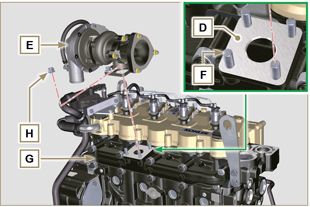 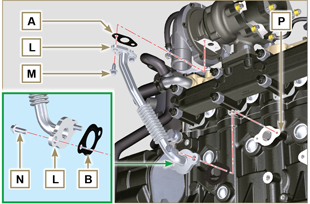 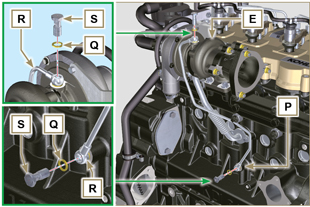 9.13.1 Sensoren und Schalter9.13.1 Sensoren und Schalter9.13.1.1 T-MAP Luftsensor
Den Sensor A mit den Schrauben B auf dem Sammelrohr C anbringen und festziehen (Anziehmoment 10 Nm - ST_06 ).
Abb. 9.82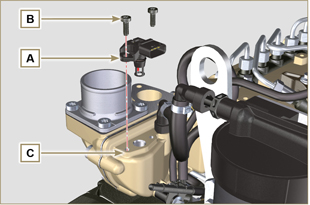 9.13.1.2 KältemitteltemperatursensorDen Sensor D auf dem Zylinderkopf E anbringen (Anziehmoment 20 Nm ).

Abb. 9.83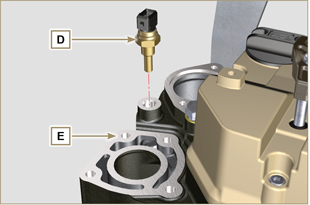 9.13.1.3 Öl-druckschalter
Den Schalter F auf dem Kurbelgehäuse G anbringen (Anziehmoment 35 Nm ).
Abb. 9.84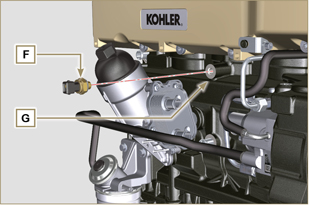 9.13.1.4 Phasensensor an NockenwelleDen Abstand zwischen der Verbindungsfläche P1 und Zahnradzähne G1 ( X1 ).Den Abstand zwischen der Verbindungsfläche P1 und der Sensorfläche S7 ( Y1 ) messen.Die Differenz der beiden Werte ergibt den Wert des Luftspalts ( Z1 ). Der zulässige Wert ( Z1 ) muss MIN 0.2 mm und MAX 1.2 mm betragen. Eine Unterlegscheibe K1 einsetzen, je nach gemessenem Wert ( Z1 ). 
ANMERKUNG : Die geeichten Unterlegscheiben K1 haben eine Stärke von 0.2 mmDie Unterlegscheibe K1 auf dem Sensor S10 einsetzen.Den Phasensensor S10 am Kurbelgehäuse L mit der Schraube R2 befestigen (Anziehmoment 10 Nm ).  
Abb 9.85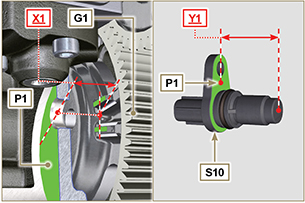 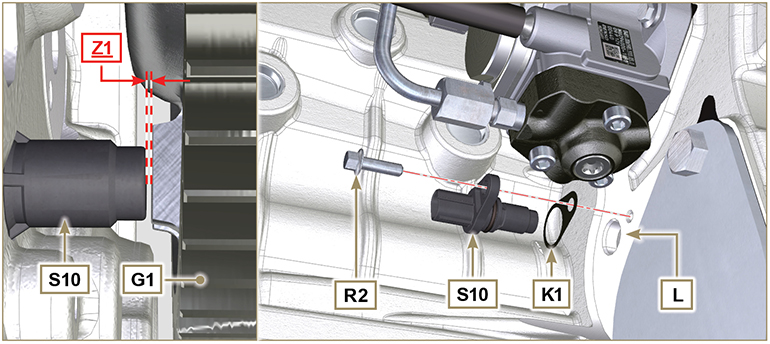 Abb 9.85AAbb 9.85A9.13.1.5 DrehzahlsensorDen Abstand zwischen der Verbindungsfläche J und dem Außendurchmesser des Impulsrings ( X2 ) messen.Den Abstand zwischen der Verbindungsfläche J und der Sensorfläche H ( Y2 ) messen.Die Differenz der beiden Werte ergibt den Wert des Luftspalts ( Z2 ).
Der zulässige Wert ( Z2 ) muss MIN 0.2 mm und MAX 1.2 mm betragen.
Eine oder mehrere Unterlegscheiben K einsetzen, je nach gemessenem Wert ( Z2 ).
ANMERKUNG: Die geeichten Unterlegscheiben K haben eine Stärke von 0.2 mm .
Den Bügel M mit den Schrauben N befestigen, dabei die Unterlegscheibe S fixieren (Anziehmoment 10 Nm ).Die Unterlegscheibe K auf dem Sensor H einsetzen.Den Sensor H mit der Schraube M auf dem Bügel R befestigen (Anziehmoment 10 Nm -  ST_06 ).
Abb. 9.86


Abb. 9.87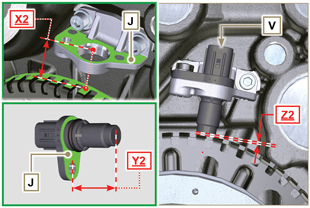 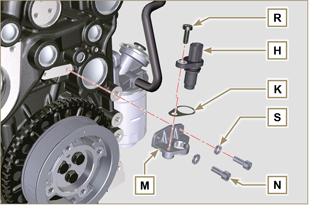 9.13.1.6 Wassersensor im Kraftstofffilter
Die Dichtung V schmieren und auf dem Sensor W anbringen.Den Sensor W auf der Patrone Z befestigen (Anziehmoment 5 Nm ).
Abb. 9.88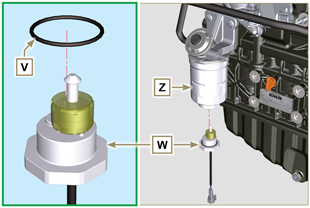 9.13.2 EGR Ventil   Wichtig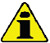 Kontrollieren, dass die Kontaktflächen zwischen dem Flansch  B und dem Zylinderkopf D einwandfrei sauber sind.Die Dichtung A muss bei jedem Einbau ausgetauscht werden.Die Dichtung A am Zylinderkopf D ansetzen.Den Flansch B mit den Schrauben C auf dem Zylinderkopf D befestigen (Anziehmoment 10 Nm ).Der Vorgänge des Abs. 6.4.2 ausführen.
Abb. 9.89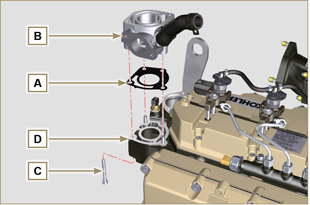 9.13.3 DrehstromgeneratorDie Unterlegscheibe E auf der Schraube F anbringen.Die Schraube F in den Drehstromgenerator G einsetzen.Die Halterung H und der Drehstromgenerator G mit den Schrauben L1, F auf dem Kurbelgehäuse L fixieren.9.13.4 Anlasser
Der Vorgänge am Punkt 10 des Abs. 6.6.2 ausführen
Abb. 9.90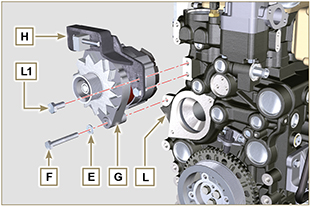 9.13.5 ElektroverkabelungDie Halterung für die Verkabelung N gemeinsam mit der Verkabelung P auf dem Kipphebeldeckel Q positionieren.Die Halterung der Verkabelung N mit den Schrauben R auf dem Kipphebeldeckel Q befestigen (Anziehmoment 10 Nm -  ST_06 ).Die Verbinder C1 auf den Elektro-Einspritzventilen S1 anschließen.
   Achtungt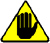 Den Kabelhalter N leicht bewegen, um sicherzustellen, dass der elektrische Draht des Verbinders C1 bei der Ausgangsbohrung N1 nicht gespannt ist.
Abb. 9.91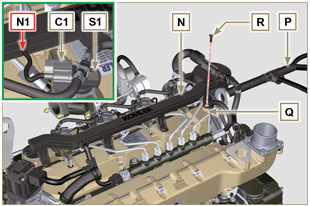 Den Verbinder C2 am Sensor S2 anschließen.
Abb. 9.92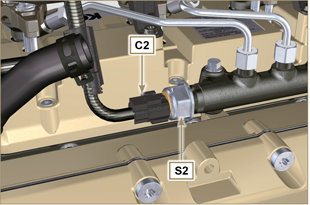 Den Verbinder C3 am Sensor S3 anschließen.
Abb. 9.93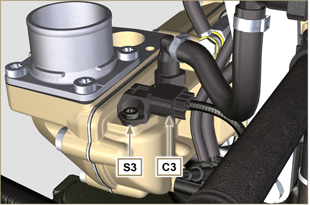 Den Verbinder C4 am Kraftstoffansaugventil S4 anschließen.Den Verbinder C5 am Kraftstofftemperatursensor S5 anschließen.
Abb. 9.94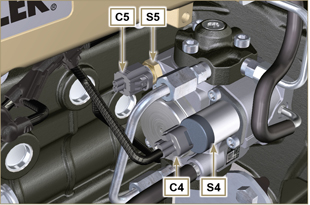 Den Verbinder C6 am Sensor S6 anschließen.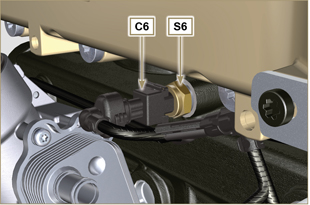 Abb. 9.95Den Verbinder C7 am Sensor S7 anschließen.Die Rohrschelle P1 auf dem Kurbelgehäuse M anschließen.Die Rohrschelle P2 mit der Schraube T auf dem Kurbelgehäuse M fixieren (Anziehmoment 10 Nm ).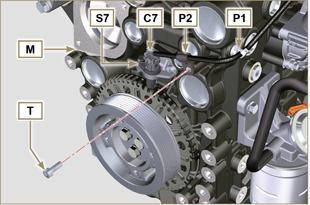 Abb. 9.96Den Verbinder C8 am Ventil S8 anschließen.Den Verbinder C9 am Sensor S9 anschließen.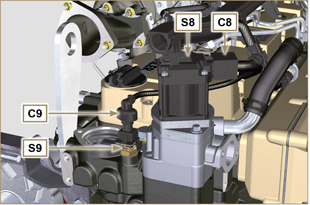 Abb. 9.97Das Kabel X mittels der Mutter J am Anlasser befestigen.Das Kabel Y mittels der Mutter K am Drehstromgenerator W befestigen.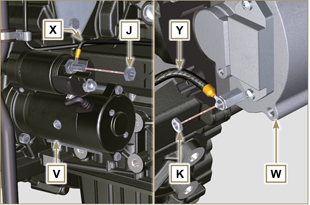 Abb. 9.989.14.1 Thermostatventil
    Wichtig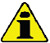 Die Dichtung A muss bei jedem Einbau ausgetauscht werden.
Überprüfen, dass die Dichtung A keine Beschädigungen aufweist und sie auf dem Thermostatventil B montieren.Das Thermostatventil B in der Aufnahme am Zylinderkopf C anbringen (Detail D ).Den Deckel E mit den Schrauben F auf dem Zylinderkopf C anbringen (Anziehmoment 10 Nm ).
Abb. 9.99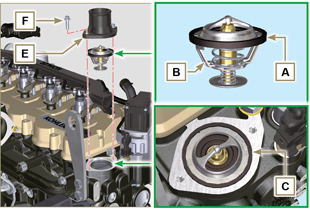 9.14.2 Kältemittelpumpe   Wichtig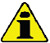 Die Dichtung L muss bei jeder Montage  ausgetauscht werden.
Den Flansch G mit den Schrauben H auf dem Kurbelgehäuse M befestigen, nachdem die Dichtung L eingefügt wurde (Anziehmoment 25 Nm ).Der Vorgänge des Abs. 6.5.2 ausführen.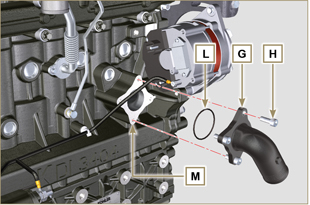 Abb. 9.1009.14.3    Oil Cooler-Hüllen
Die Hülle N mittels der Rohrschellen Q am Ölkühler P und am Kurbelgehäuse M befestigen. Die Hülle R positionieren und mittels der Rohrschelle S am Ölkühler P und am Kurbelgehäuse M befestigen.Die Rohrschellen T am Sammelrohr U anhand der Schrauben V an den Stellen X befestigen (Anziehmoment 10 Nm - ST_06 ).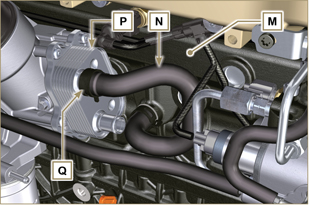   Abb. 9.101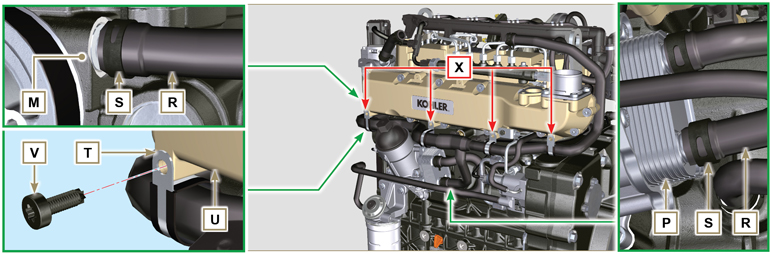   Abb. 9.102  Abb. 9.1029.15.1 EGR CoolerDas Anschlussstück A1 des EGR Cooler B in die Hülle C der Baugruppe EGR Ventil einführen.Den EGR Cooler B mit den Schrauben D auf dem Ansaugsammelrohr E aufsetzen ( ST_05 ).Das Anschlussstück A1 mit der Rohrschelle F1 an der Hülle C befestigen.Die Hülle G am Anschlussstück A2 des EGR Cooler B mittels der Rohrschelle F2 befestigen.
Abb. 9.103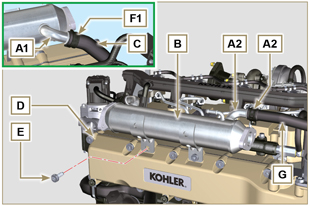 Das Rohr H mit den Schrauben L auf der Baugruppe EGR Ventil M befestigen, nachdem die Dichtung N eingelegt wurde (Anziehmoment 22 Nm -  ST_05 ).Das Rohr H mit den Schrauben P auf dem EGR-Kühler  B befestigen, nachdem die Dichtung  Q eingelegt wurde (Anziehmoment 25 Nm).
Abb. 9.104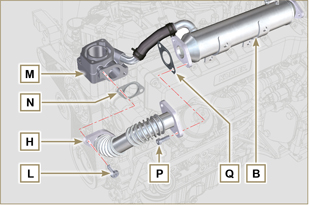 Das Rohr J mit den Schrauben D auf dem Ansaugsammelrohr R befestigen (Anziehmoment 22 Nm -  ST_05 ), nachdem die Dichtung S eingelegt wurde.Das Rohr J mit den Schrauben B auf dem EGR Cooler T befestigen (Anziehmoment 25 Nm ), nachdem die Dichtung U eingelegt wurde.Den EGR Cooler B mit den Schrauben D auf dem Ansaugsammelrohr E anschrauben (Anziehmoment 22 Nm - ST_05 - Abb. 9.103 ).
Abb. 9.105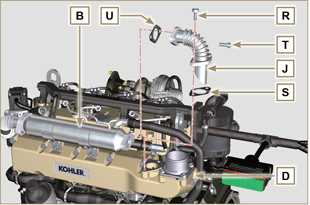 STANDARDKONFIGURATIONSTANDARDKONFIGURATIONSTANDARDKONFIGURATIONSTANDARDKONFIGURATIONMOTORBLOCKMOTORBLOCKMOTORBLOCKMOTORBLOCKBestandteilGewinde (mm)Anziehmoment (Nm)VersiegelungBefestigungsbolzen ÖlspritzdüsenM6x110Befestigungsbolzen unteres KurbelgehäuseM14x1.253 siehe Abschn. >>>1. Zyklus602. Zyklus+45°3. Zyklus+45°Befestigungsbolzen unteres KurbelgehäuseM10x1.2530PleuelschraubeM11x13 siehe Abschn. >>>1. Zyklus282. Zyklus+30°3. Zyklus+30°Verschlussstopfen Öffnung KältemittelablassM16x1.550Verschlussplatte HauptölzulaufleitungM6x115Befestigungsschraube ZwischenradM8x125GRUPPE ÖLWANNEGRUPPE ÖLWANNEGRUPPE ÖLWANNEGRUPPE ÖLWANNEBestandteilGewinde (mm)Anziehmoment (Nm)VersiegelungBefestigungsbolzen Ölsaugrohr M6x110Loctite 2701*Befestigungsbolzen ÖlsaugrohrM6x110Loctite 2701*Befestigungsschraube WanneM8x1.2525ÖlauslaufstopfenM18x1.550FLANSCHGRUPPE (1a PTO)FLANSCHGRUPPE (1a PTO)FLANSCHGRUPPE (1a PTO)FLANSCHGRUPPE (1a PTO)BestandteilGewinde (mm)Anziehmoment (Nm)VersiegelungBefestigungsbolzen FlanschglockeM12x1,7575Befestigungsbolzen SchwungradM12x1,253 siehe Abschn. >>>1. Zyklus602. Zyklus1303. Zyklus130GRUPPE MOTORKOPFGRUPPE MOTORKOPFGRUPPE MOTORKOPFGRUPPE MOTORKOPFBestandteilGewinde (mm)Anziehmoment (Nm)VersiegelungEntlüftungsstopfen (Rev. 00)M6x16Entlüftungsstopfen (Rev. 01)M14x1,550Befestigungsschraube HebebügelM8x1.2580Hülse ElektroeinspritzventilM12x130Befestigungsbolzen KopfM12x1.254 siehe Abschn. >>>1. Zyklus752. Zyklus+90°3. Zyklus+90°4. Zyklus+90°Befestigungsbolzen FederwelleM8x1,2540Befestigungsbolzen KipphebeldeckelM6x110EINSPRITZSYSTEMEINSPRITZSYSTEMEINSPRITZSYSTEMEINSPRITZSYSTEMBestandteilGewinde (mm)Anziehmoment (Nm)VersiegelungBefestigungsbolzen KraftstofffilterM8x1.2525Befestigung Kraftstoffkartusche...17Befestigungsbolzen Common RailM8x1.2525Befestigungsbolzen Bügel ElektroeinspritzventilM8x1.2520Befestigungsbolzen VerteilerM8x1.2525Lochbolzen zur Befestigung der Abfallleitung im Common RailM10x130Muttern Einspritzleitung Seite EinspritzventilM12x1.525Muttern Einspritzleitung Seite  EinspritzpumpeM12x1.525Muttern Einspritzleitung Seite Common RailM14x1.525Befestigungsbolzen EinspritzpumpeM8x1.2525Loctite 2701*Befestigungsmutter Getriebe auf Kraftstoff-Hochdruck-EinspritzpumpeM14x1.5 140Schrauben für Abdeckung der Zentralmutter Hochdruckpumpenwelle (Räderkasten)M6x110SAUGKRÜMMERSAUGKRÜMMERSAUGKRÜMMERSAUGKRÜMMERBestandteilGewinde (mm)Anziehmoment (Nm)VersiegelungBefestigungsbolzen Krümmerhälfte innen (am Kopf)M8x1.2525Befestigungsbolzen Krümmerhälfte außenTG822Befestigungsbolzen AnsaugflanschTG822ABGASKRÜMMERABGASKRÜMMERABGASKRÜMMERABGASKRÜMMERBestandteilGewinde (mm)Anziehmoment (Nm)VersiegelungBefestigungsschraube AuspuffsammelrohrsM10x1.550Befestigungsmutter AbgassammelrohrM10x1.550Stiftschraube zur Befestigung des AuspuffsammelrohrsM10x1.52 siehe Abschn.  1. Zyklus402. Zyklus80SCHMIERKREISLAUFSCHMIERKREISLAUFSCHMIERKREISLAUFSCHMIERKREISLAUFBestandteilGewinde (mm)Anziehmoment (Nm)VersiegelungImbusschraube Ölabscheider-GrundplatteTG822Befestigungsbolzen Halterung Öldämpfe (auf Kurbelgehäuse)M6x112Befestigungs-Ösenschraube Öl-Rücklaufleitung Öldampf-Abscheider (auf Kurbelgehäuse)M16x1.5Verbinder zur Befestigung des ÖlfiltersM20x1.515Loctite 2701*Befestigungsbolzen Oil CoolerM6x110Deckel Kartuschenträger...25Befestigungsschraube ÖlpumpeM6x110GRUPPE LOSSCHEIBE KURBELWELLE UND SPINDELGEBER (2. PTO)GRUPPE LOSSCHEIBE KURBELWELLE UND SPINDELGEBER (2. PTO)GRUPPE LOSSCHEIBE KURBELWELLE UND SPINDELGEBER (2. PTO)GRUPPE LOSSCHEIBE KURBELWELLE UND SPINDELGEBER (2. PTO)BestandteilGewinde (mm)Anziehmoment (Nm)VersiegelungBefestigungsbolzen Spindelgeber (auf der Losscheibe der Kurbelwelle)M6x110Befestigungsbolzen Losscheibe auf KurbelwelleM12x1.75100MolyslipKALTEMITTELKREISLAUFKALTEMITTELKREISLAUFKALTEMITTELKREISLAUFKALTEMITTELKREISLAUFBestandteilGewinde (mm)Anziehmoment (Nm)VersiegelungBefestigungsbolzen Kältemittelrrohrschelle (Rücklauf Oil Cooler)TG822Befestigungsbolzen Deckel ThermostatventilM6x110Befestigungsbolzen KältemittelpumpeM8x1.2525Befestigungsbolzen GebläseM8 x 1.2525TURBOLADERTURBOLADERTURBOLADERTURBOLADERBestandteilGewinde (mm)Anziehmoment (Nm)VersiegelungBefestigungsbolzen ÖlrücklaufrohrM6x110Befestigungsbolzen ÖlvorlaufrohrM10x115Stiftschraube zur Befestigung der Turbine (auf dem Krümmer)M10x1.525Stiftschraube zur Befestigung des Abgasflansches (auf der Turbine)M8x1.2525Befestigungsmutter TurbineM10x1.530Befestigungsmutter Abgasflansch (auf der Turbine)M8x1.2525ELEKTRISCHE BAUTEILEELEKTRISCHE BAUTEILEELEKTRISCHE BAUTEILEELEKTRISCHE BAUTEILEBestandteilGewinde (mm)Anziehmoment (Nm)VersiegelungBefestigungsbolzen MAP-SensorM6x110KältemitteltemperatursensorM12x1.520 max.ÖldruckschalterM12x1.535Befestigungsbolzen PhasensensorM6x110Befestigungsbolzen DrehzahlsensorM6x110Sensor für Wasser im Kraftstoff5Befestigungsbolzen WechselstromgeneratorM10x1.545Befestigungsbolzen WechselstromgeneratorM8x1.2525Befestigungsbolzen Bügel WechselstromgeneratorM12X1.7575Wechselstromgenerator AnlasserM10x1.545Befestigungsmutter Versorgungskabel (Anlasser)M10x1.515EGR-KREISLAUFEGR-KREISLAUFEGR-KREISLAUFEGR-KREISLAUFBestandteilGewinde (mm)Anziehmoment (Nm)VersiegelungBefestigungsschraube Flansch EGR-VentilM8x1.2525Befestigungsschraube EGR-VentilM6x110Befestigungsschraube Rohr EGR Cooler (auf Flansch EGR-Ventil)TG822Befestigungsschraube EGR CoolerTG822Befestigungsschraube Rohr auf EGR CoolerM8x1.2525Befestigungsschraube Rohr auf AnsaugsammelrohrTG822SCR-KREISLAUFSCR-KREISLAUFSCR-KREISLAUFSCR-KREISLAUFBestandteilGewinde (mm)Anziehmoment (Nm)VersiegelungBefestigungsschraube DCUM68Befestigungsschraube ETBM610Befestigungsschraube Heizventil DEFM610Befestigungsschraube Einspritzdüse DEFM68Befestigungsschraube Pumpe DEFM819Umgebungstemperatursensor M12x1.520SCR-TemperatursensorM14x1.545Ablassschraube DEF (nur von KOHLER gelieferter Tank)...20NOx-SensorM20x1.560Castrol Optimol Paste MFoBostik Never-Seez Grade NOx-Steuereinheit...3Befestigungsbolzen schelle...12OPTIONALE BAUTEILE (KAP. 11)OPTIONALE BAUTEILE (KAP. 11)OPTIONALE BAUTEILE (KAP. 11)OPTIONALE BAUTEILE (KAP. 11)HEATERHEATERHEATERHEATERBestandteilGewinde (mm)Anziehmoment (Nm)VersiegelungBefestigungsbolzen Saugflansch mit HeaterM8x1.2525ANGETRIEBENES ZAHNRAD (NUR 3. /4. PTO)ANGETRIEBENES ZAHNRAD (NUR 3. /4. PTO)ANGETRIEBENES ZAHNRAD (NUR 3. /4. PTO)ANGETRIEBENES ZAHNRAD (NUR 3. /4. PTO)BestandteilGewinde (mm)Anziehmoment (Nm)VersiegelungSchraube zur Befestigung des ZahnradsM8x125 